 «Бәйтерек» Ұлттық басқарушы холдингі» АҚ тапсырысы бойынша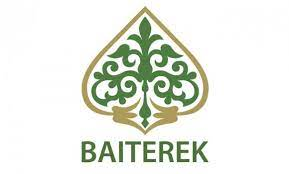 2021 жылы «Бәйтерек» Ұлттық басқарушы холдингі» АҚ қызметіне нысаналы топтардың сенім деңгейін бағалау»Талдамалық есебіОрындаушы: «ПРО БИЗНЕС ОО» ЖШСНұр-Сұлтан - 2021Мазмұны:1. Зерттеу паспорты. Деректерді жинау және өңдеу әдісі мен әдістемесі.«ПРО БИЗНЕС ОО» ЖШС 2021 жылы "Бәйтерек "Ұлттық басқарушы холдингі" АҚ (бұдан әрі – "Бәйтерек "ҰБХ" АҚ, Холдинг) қызметіне "Бәйтерек "ҰБХ" АҚ Басқармасының шешімімен бекітілген "Бәйтерек "ҰБХ" АҚ қызметіне нысаналы топтардың сенім деңгейіне бағалау жүргізу әдістемесіне (№03/15 09.02.2015 хаттамасы) сәйкес іріктеме көлемін айқындаудың ерікті әдісін қолдана отырып, 2021 жылғы 19 тамыздағы № 130540020197EEP2108003/00 қызметтерді сатып алу туралы шарт шеңберінде нысаналы топтардың сенім деңгейіне бағалау жүргізді. Бағалау мақсаты: Бағалаудың мақсаты - Холдингтің қызметі туралы нысаналы топтардың хабардар болу деңгейін айқындау негізінде, нысаналы топтардың Холдинг қызметіне сенім деңгейін анықтау және Холдинг қызметінің тиімділігін арттыруға бағытталған іс-шаралар қабылдау үшін нысаналық топтың Холдингті қабылдау және оған деген пікірін анықтау болып табылады.Бағалаудың шарттары: 1) Холдингтің қызметі туралы нысаналы топтардың хабардар болу деңгейін айқындау; 2) нысаналы топтардың Холдингке қабылдауын және оған қатынасын талдау және бағалау; 3) Холдинг іске асыратын бағдарламалардың тиімділігін айқындау; 4) нысаналы топтарға сенімсіздік себептерін, сондай-ақ Холдингтің тиімділігін және Холдинг қызметіне сенім деңгейін арттыру және соның салдары ретінде Холдинг қызметіне сенім деңгейін ұлғайту жолдарын анықтау болып табылады;5) өлшенетін көрсеткіштер негізінде сенім өлшемшарттарын объективті бағалау болып табылады.Бағалауды жүргізу және зерттеуді іріктеу:Селективті зерттеу әдісі-өздері туралы және олардың пікірлері туралы ақпарат беретін респонденттердің арнайы таңдалған тобын зерттеу арқылы адамдардың мінез-құлқы мен көзқарастары туралы мәліметтерді жүйелі түрде жинау әдісі.Зерттеудегі үлгінің сапалық және сандық құрамы зерттеудің жалпы жиынтығының сипаттамалары негізінде есептелді.Зерттеудегі іріктеме көлемі бас жиынтықтың 5% мөлшерінде белгіленді. Эмпирикалық заңдылыққа сәйкес, 5% кедергі негізінде үлгіні есептеу сенімді ақпарат береді. Бұл ретте іріктеме көлемі шамасының шекті мәндері белгіленеді. Зерттеу нәтижелерінің репрезентативтілігін қамтамасыз ету мақсатында іріктеменің ең аз көлемі 30 респондент деңгейінде анықталды. Бас жиынтықтың үлкен көлемі кезінде (5000 респонденттен астам) іріктеме көлемінің есептік шамасының жоғарғы шегінен 400 респонденттің саны қабылданды, себебі сұралғандар санының одан әрі ұлғаюы талданатын ақпараттың сенімділігінің айтарлықтай жақсаруына әкелмейді.Зерттеудің бас жиынтығының құрамы, саны бойынша біртекті емес және "Бәйтерек "Ұлттық басқарушы холдингі"АҚ серіктестері мен клиенттерінің жалпы құрылымында өкілдік ету үлесі әртүрлі 9 нысаналы топ бойынша 5 санаттан тұрды.Кесте 1. Зерттеу жүргізгенге дейін бас және іріктемелі жиынтықтың алдын ала оңтайлы есебі мен құрылымы.Іріктеме екі кезеңде қалыптасты:1) іріктеменің жалпы көлемін анықтау – 890 адам;2) іріктеме құрамын анықтау – бас жиынтықтың көлемін айқындаумен іріктемелі жиынтық құрылымындағы нысаналы топтардың саны мен пайызы және жаппай сауалнама жүргізу.Бағалаудың барынша объективтілігін қамтамасыз ету мақсатында іріктемені қалыптастыру ықтималды әдістермен жүзеге асырылды:1) қарапайым кездейсоқ таңдау;2) стратификацияланған іріктеу.Әдісті таңдау жалпы популяцияның сипаттамаларына байланысты болды. Бұл ретте компаниялар ұсынған нысаналы топтар бойынша іріктеменің құрамына компаниялардың ресми өкілдері қатысты. Олар болмаған жағдайда – сауалнамаға компанияның көзқарасын білдіруге өкілеттігі бар олардың басшылары қатысты.Кесте 2. Іріктеменің алдын ала құрылымы және зерттеуде респонденттерді іріктеу әдістері.Зерттеу әдісі: гугл-формадағы стандартталған тарату сауалнамасы, бастапқы деректерді жинау нысаналы топтарға онлайн сауалнама жүргізу арқылы жүзеге асырылды.          Зерттеу географиясы:          Әкімшілік бөлінісі бойынша Қазақстан 17 өңірге бөлінеді: бұл 14 облыс, Астана Нұр-сұлтан және Республикалық маңызы бар екі мегаполис-Алматы және Шымкент. Ақпарат жинау онлайн сауалнама арқылы жүргізілді, зерттеумен елдің барлық 17 өңірі қамтылды. Респонденттерді қамту облыс орталықтарының да, ауылдық елді мекендердің де қамтылуын ескере отырып жүзеге асырылды. Осылайша, зерттеу географиясы респонденттерді әкімшілік бөлімде де, елді мекен түрі: қалалық және ауылды түрлері бойынша ұсынады.Барлық нысаналы топ өкілдерінен 974 өкілдік сауалнамалар алынды:Кесте 3. Зерттеу қорытындылары бойынша іріктеменің қамтылуы, көлемі және құрылымыДиаграмма 1. Зерттеу қорытындысы бойынша нысаналы топтарды қамту, іріктеу көлемі мен құрылымы.2. Негізгі бөлім. Зерттеу нәтижелері.Нысаналы топтардың «Бәйтерек» Ұлттық басқарушы холдингі» АҚ қызметіне деген сенім деңгейі әрбір критерий бойынша жеке зерделенді. Атап айтқанда, зерттеудің мақсатты топтарының 5 санаты өкілдерінен "Бәйтерек "ҰБХ" АҚ-дан 14 өлшенетін көрсеткіш бойынша бағалау сұралды.Нысаналы топтардың холдинг қызметі туралы хабардар болу деңгейі, нысаналы топтардың оның қызметіне қабылдауы мен қатынасын бағалау, Бірінші басшының, еншілес ұйымдардың, Холдинг брендбукінің есімін тану, оның қызметі туралы ақпарат алу көздері зерделенді және өлшенді. 2.1. «Жалғыз акционер» санаты (нысаналы топ – Жалғыз акционер) Зерттеу нәтижелері көрсеткендей, "жалғыз акционер" санаты арасында Холдингтің қызметі туралы хабардарлық деңгейі жоғары: "жақсы таныс" жауабы 91,8% - ды, "Естуім бар" жауабы - 5,1% - ды құрады. Осы санаттағы өкілдердің көпшілігінің Холдингпен ұзақ мерзімді ынтымақтастық тәжірибесі бар: "жақсы таныс" жауабы - 75,6%, "естуім бар" жауабы - 12,3%.Кесте 4. "Жалғыз акционер"нысаналы топ өкілдерінің Холдингпен хабардар болу деңгейі және ынтымақтастық тәжірибесі.Холдинг қызметін бағалаудың ұсынылған критерийлерінің ішінде «жалғыз акционер» санатының өкілдері «Холдинг өз қызметінде ҚР заңнамасын және ішкі құжаттарды басшылыққа алады. Бұл үшін қызметтің басым бағыты ҚР заңнамасын, халықаралық шарттарды, іскерлік этика нормаларын және ақпараттық қауіпсіздікті қорғауды сақтау және орындау болып танылады»" - 83,8%.Бағалау деңгейі бойынша екінші орында "Холдинг мақсаттарға қол жеткізудің тұрақты мониторингін жүзеге асырады, қойылған мақсаттарға уақтылы және қажетті нәтижемен қол жеткізіледі және жалғыз акционерде Холдингті басқарудағы менеджмент қадамдарының дәйектілігі мен тиімділігі туралы толық әсер қалыптасады» - 70,3%.«Қаржылық және басқарушылық есептілік заңнамалық және нормативтік талаптарға сәйкес уақтылы дайындалады және ұсынылады және тәуелсіз аудиторлардың тексеруінен өтеді. Есептілікте ұсынылған ақпарат сенімді және басқарушылық шешімдер қабылдау үшін жеткілікті. Мәмілелер туралы ақпарат, Холдингтің қаржы ағындары, сондай-ақ шешімдер қабылдау жүйесі ашық және «Холдинг түрлі сипаттағы жағымсыз үрдістерге уақтылы ден қоюды және мақсаттарға қол жеткізбеу қаупін  барынша азайтуды қамтамасыз ететін оқиғалар дамуының ықтимал сценарийлерін болжайды және модельдейді. Холдинг қауіп-қатер бойынша ахуал туралы жалғыз акционерді уақтылы хабардар етуді қамтамасыз етеді, сондай - ақ қауіп-қатерлер туралы ақпаратты ескере отырып, стратегиялық және операциялық шешімдер қабылдайды" - тиісінше 64,9%,  «Холдинг Жалғыз акционердің өтініштеріне Холдинг пен оның лауазымды тұлғаларының іс-әрекеттеріне уақтылы жауап береді және жалғыз акционерді оларды қарау қорытындылары туралы хабардар етеді» - 63,9%, "Холдинг өз қызметінің ақпараттық ашықтығын қамтамасыз етеді, ақпараттың қажетті көлемімен және холдингішілік құжаттамаға толық қолжетімділікті қамтамасыз етеді, Ақпараттық қауіпсіздік нормаларын сақтай отырып, Холдинг Жалғыз акционерге ынтымақтастықтың кез келген нысандары мен шарттары, келісімдер мен әріптестік туралы ақпаратты ашады" - 62,2%. «Жалғыз акционер» санаты арасында «Холдингтің корпоративтік басқару саласындағы бағасы, кредиттік рейтингі, ESG рейтингі» деген тұжырыммен келіскендердің ең аз саны - 45,9%Кесте 5. Мақсатты топтардың холдингке және оның қызметіне жеке критерийлер бойынша қабылдауы мен қатынасын бағалау. "Жалғыз акционер" санаты.Сауалнамаларда респонденттерден Холдингпен өзара іс-қимылдың оң және теріс тәжірибесі жағдайларын нақты мысалдармен көрсетуді сұрады. Респонденттердің көпшілігі бұл мәселені пікірсіз қалдырды.Алайда, 4 оң кері байланыс алындыХолдингтің ҰЭМ-мен тұрақты негізде өзара іс-қимылының тиімділігін жоғары бағалау;Қызметкерлердің жоғары біліктілігі; ДК отырыстарына жіберілетін материалдарды қарау процесін жоғары бағалау сапалы деңгейде жүргізіледі; "Нұрлы жер" тұрғын үй бағдарламасын іске асыру мәселелері бойынша Холдингтің тұрғын үй-құрылыс активтерін басқару департаментінің қызметкерлерімен өзара іс-қимылдың тиімділігін жоғары бағалау. "Жалғыз акционер" Холдингінің логотипін тану деңгейі 97,4% – ды құрады, ал қазіргі уақытта осы құрылымды басқаратын бірінші басшының ТАӘ туралы хабардар болуы-89,7%. Кесте 6. Сұрақ "Төменде келтірілген логотиптердің қайсысы "Бәйтерек"холдингіне тиесілі?».Кесте 7. Сұрақ «Қазіргі таңда "Бәйтерек" холдингін кім басқаратынын көрсетіңіз»?»"Жалғыз акционер" санаты үшін аса танымал ұйымдар "Даму "кәсіпкерлікті дамыту қоры" АҚ - 89,7%, "Отбасы банк" АҚ – 87,2%, "Қазақстанның Даму Банкі" АҚ - 61,5% болып табылады. Ең аз белгілі құрылым - "Қазақстанның инвестициялық қоры" АҚ-2,6%.Кесте 8. Сұрақ «Сізге ең танымал Холдингтің үш еншілес ұйымын белгілеңіз?" Нәтижелер кему бойынша бағаланады."Жалғыз акционер" санаты үшін Холдинг іске асыратын бағдарламалар туралы ақпараттың негізгі көздері келесі БАҚ болып табылады: Zakon.kz – 64,1%, ТengriNews.kz – 61,5%. Қалған БАҚ ақпарат көзі ретінде аз пайдаланылады. Ең аз қолданылатыны-ҚазАқпарат ХАА inform.kz) - 5,1% және Vesti.kz – 2,6%.Кесте 9. Сұрақ "Холдинг жүзеге асыратын бағдарламалар туралы ақпарат алу үшін Сіз қандай БАҚ жиі пайдаланасыз?" (Жауаптың үш нұсқасынан артық емес). Нәтижелер кему бойынша бағаланады.Әлеуметтік желілер арасында Холдинг туралы ақпарат алу көздері ретінде Instagram – 53,8%, Facebook - 43,6% және мессенджерлер (WhatsApp, Viber, Agent, Skype және т.б.) көш бастап тұр – 30,8%. Ең азы – Linkedin (2,6%).Кесте 10. Сұрақ "Холдинг қызметі туралы жаңалықтарды алу үшін қандай әлеуметтік желіні жиі пайдаланатыныңызды көрсетіңіз?"(Жауаптың үш нұсқасынан артық емес). Нәтижелер кему бойынша бағаланады.2.2. «Холдингтің еншілес ұйымдары» (нысаналық топ – Холдингтің ЕҰ)Зерттеу нәтижелері көрсеткендей, "Бәйтерек ҰБХ "АҚ еншілес ұйымдары" санаты арасында Холдингтің қызметі туралы хабардарлық деңгейі жоғары: "жақсы таныс" жауабы - 100%. Осы санаттағы өкілдердің көпшілігінде Холдингпен ынтымақтастықтың орташа тәжірибесі бар: "жақсы таныс" жауабы - 44,0%, "аздап" жауабы - 50,1%.Кесте 11. ЕҰ-ның "Бәйтерек"ҰБХ-мен хабардарлық деңгейі және өзара әрекет тәжірибесі.Холдинг қызметін бағалаудың ұсынылған критерийлерінің ішінде "Холдингтің еншілес ұйымдары" санатының өкілдері "Холдинг барлық ЕҰ - ның холдингішілік ақпаратқа ашық және тең қолжетімділігін қамтамасыз етеді, ЕҰ персоналының хабардарлығын, қызметкерлер үшін басшылықтың қолжетімділігін арттыру әдістерін, технологияларын, құралдары енгізеді" деген тұжырымын аса жоғары бағалады және онымен келісті - 94,1%.Бағалау деңгейі бойынша екінші орында "Холдинг саясаттар, стандарттар және басқа да нормативтік құжаттар түрінде ЕҰ үшін жоғары тиімді құралдарды ұсына отырып, ЕҰ мақсаттарына қол жеткізудің кепілі болып табылады" тұжырымы - 82,4%."ЕҰ мен Холдингтің өзара қарым-қатынасы корпоративтік басқару қағидаттарына және бекітілген ішкі құжаттарға негізделеді» тұжырымы орташа орында. Холдинг есеп беру нысандарын біріздендіру, бірыңғай стандарттар мен барлық ЕҰ жұмысына қойылатын талаптарды қолдану жолымен ЕҰ-мен тиімді өзара іс-қимылды жүзеге асырады. Холдинг ЕҰ мүдделерін ескереді және өзара іс-қимылдың барабар және жедел процесін қамтамасыз етеді", "Холдинг ЕҰ мақсаттарына уақтылы қол жеткізуге ықпал етеді. Холдинг ЕҰ - ның тиімділігі мен рентабельділігін, нарықтық тартымдылығы мен бәсекеге қабілеттілігін арттыруға жәрдемдеседі", "Холдинг жыл сайын ЕҰ-ның Директорлар Кеңесінің Төрағасына және директорлар Кеңесіндегі (бақылау Кеңесіндегі) Холдингтің өкілдеріне жалғыз акционердің алдағы қаржы жылына күтуіне дейін жібереді" - тиісінше 88,2% ."Еншілес ұйымдар" санаты арасында "холдинг" бекітумен келіскендердің ең аз саны технологияларды бірлесіп пайдалану, тәжірибе, дағдылар, құзыреттер, ноу-хау алмасу жолымен ЕҰ-ның өзара іс-қимылын күшейтуді қамтамасыз етеді, осылайша синергия әсерін ұлғайтады. Холдинг менеджерлердің бастамашыл стратегиялық (ұзақ мерзімді) перспективаға дейін дамуын және оған қолдау көрсетуін қамтамасыз етеді. Холдинг өзінің басқару функцияларын іске асыру кезінде өзара көмек пен ынтымақтастық атмосферасын қолдайды, сондай - ақ өзінің еншілес ұйымдарының ғылыми, басқарушылық, технологиялық және бедел әлеуетін дамытады" - 76,5% Кесте 12. Нысаналы топтардың холдингке және оның қызметіне жеке критерийлер бойынша қабылдауы мен қатынасын бағалау. "Холдингтің еншілес ұйымдары"санаты."Егер сізде Холдингпен өзара іс-қимылдың теріс немесе оң тәжірибесі болған жағдайда, онда өзара іс-қимылды немесе қызмет көрсетуді жүзеге асырған Холдинг қызметкерінің жағдайын, күнін, орнын, атын, сондай-ақ қызмет түрін көрсетіңіз" ашық сұрағына "ЕҰ мен Холдингтің өзара қарым-қатынастары корпоративтік басқару қағидаттарына және бекітілген ішкі құжаттарға негізделеді. Холдинг есеп беру нысандарын біріздендіру, бірыңғай стандарттар мен барлық ЕҰ жұмысына қойылатын талаптарды қолдану жолымен тиімді өзара іс-қимылды жүзеге асырады. Холдинг ЕҰ мүдделерін ескереді және өзара іс-қимылдың барабар және жедел процесін қамтамасыз етеді" критерийі бойынша 8 жауап (оның 1 - і оң, қалғандары Холдинг пен еншілес компаниялар арасындағы өзара іс - қимылдың жекелеген аспектілерін сынға алады)және 5 ұсыныс алынды."Егер сізде Холдингпен өзара іс-қимылдың теріс немесе оң тәжірибесі болған жағдайда, онда өзара іс-қимылды немесе қызмет көрсетуді жүзеге асырған Холдинг қызметкерінің жағдайын, күнін, орнын, атын, сондай-ақ қызмет түрін көрсетіңіз" ашық сұрағына "Холдинг ЕҰ мақсаттарына уақтылы қол жеткізуге ықпал етеді. Холдинг ЕҰ-ға олардың тиімділігі мен рентабельділігін, нарықтық тартымдылығы мен бәсекеге қабілеттілігін арттыруға жәрдемдеседі" критерий бойынша 8 жауап (оның 2 - уі оң, қалғандары-Холдинг пен еншілес компаниялар арасындағы өзара іс-қимылдың жекелеген аспектілерін сынға алады) және 2 ұсыныс алынды. "Егер сізде Холдингпен өзара әрекеттің теріс немесе оң тәжірибесі болған жағдайда, онда өзара әрекетт немесе қызмет көрсетуді жүзеге асырған Холдинг қызметкерінің жағдайын, күнін, орнын, атын, сондай-ақ қызмет түрін көрсетіңіз" ашық сұрағына "Холдинг саясаттар, стандарттар және басқа да нормативтік құжаттар түрінде ЕҰ үшін жоғары тиімді құралдарды ұсына отырып, ЕҰ мақсаттарына қол жеткізудің кепілі болып табылады" критерийі бойынша 8 жауап (олардың 3-і оң, қалғандары Холдинг пен еншілес компаниялар арасындағы өзара әрекеттің жекелеген аспектілерін бойынша сын) және 4 ұсыныс алынды.Егер сізде Холдингпен өзара әрекеттің теріс немесе оң тәжірибесі болған жағдайда, онда өзара әрекетті немесе қызмет көрсетуді жүзеге асырған Холдинг қызметкерінің жағдайын, күнін, орнын, атын, сондай-ақ қызмет түрін көрсетіңіз" ашық сұрағына "Холдинг технологияларды бірлесіп пайдалану, тәжірибе, дағдылар, құзыреттер, ноу-хау алмасу жолымен ЕҰ-ның өзара іс-қимылын күшейтуді, осылайша синергия әсерін ұлғайтуды қамтамасыз етеді. Холдинг менеджерлердің бастамашыл стратегиялық (ұзақ мерзімді) перспективаға дейін дамуын және оған қолдау көрсетуін қамтамасыз етеді. Холдинг өзінің басқару функцияларын іске асыру кезінде өзара көмек пен ынтымақтастық атмосферасын қолдайды, сондай-ақ өзінің еншілес ұйымдарының ғылыми, басқарушылық, технологиялық және бедел әлеуетін дамытады" критерийі бойынша 8 жауап (олардың 3-і оң, қалғандары Холдинг пен еншілес компаниялар арасындағы өзара әрекеттің жекелеген аспектілерін бойынша сын) және 1 ұсыныс алынды. "Егер сізде Холдингпен өзара әрекеттің теріс немесе оң тәжірибесі болған жағдайда, онда өзара әрекеттің немесе қызмет көрсетуді жүзеге асырған Холдинг қызметкерінің жағдайын, күнін, орнын, атын, сондай-ақ қызмет түрін көрсетіңіз" ашық сұрағына "Холдинг ХОЛДИНГІШІЛІК ақпаратқа барлық ЕҰ-ның ашық және тең қолжетімділігін қамтамасыз етеді, ЕҰ персоналының хабардарлығын, қызметкерлер үшін басшылықтың қолжетімділігін арттыру әдістерін, технологияларын, құралдары мен құралдарын енгізеді" критерийі бойынша 9 жауап (олардың 3-і оң, қалғандары Холдинг пен еншілес компаниялар арасындағы өзара әрекеттің жекелеген аспектілерін бойынша сын) және 2 ұсыныс алынды. "Холдинг жыл сайын ЕҰ Директорлар Кеңесінің Төрағасына және еншілес ұйымның директорлар Кеңесіндегі (бақылау Кеңесіндегі) Холдинг өкілдеріне жалғыз акционердің алдағы қаржы жылына күтуін жібереді" критерийі бойынша "Егер сізде Холдингпен өзара әрекеттің теріс немесе оң тәжірибесі болған жағдайда, онда өзара әрекет немесе қызмет көрсетуді жүзеге асырған Холдинг қызметкерінің жағдайын, күнін, орнын, атын, сондай-ақ қызмет түрін көрсетіңіз" ашық сұрағына жауаптар алынбады.Зерттеу барысында респонденттерден " Холдингке өзінің іскерлік беделін жақсарту, нысаналы топтардың өз қызметіне деген сенімін арттыру және ақпараттық саясат пен PR-ды жетілдіру үшін не ұсынар едіңіз?»ХОЛДИНГ логотипінің ЕҰ өкілдерімен танылу деңгейі 98,8% құрады, қазіргі уақытта осы құрылымды басқаратын басшының ТАӘ туралы хабардар болу – 93,3%. Еншілес ұйымдардың ішінде еншілес ұйымдардың ең танымал өкілдері: "Отбасы банк" АҚ - 68,5%, "Даму "кәсіпкерлікті дамыту қоры" АҚ - 66,1%, "Қазақстанның Даму Банкі" АҚ - 59,5%. Кесте 13.  Сұрақ "Сізге ең танымал Холдингтің үш еншілес ұйымын белгілеңіз? "Нәтижелер кему бойынша бағаланады.БАҚ-тан ақпарат алу көздерінің арасында TengriNews.kz – 73,2%, Zakon.kz – 58,3%, Kapital.kz – 26,8% көш бастап тұр.Кесте 14. Сұрақ "Холдинг жүзеге асыратын бағдарламалар туралы ақпарат алу үшін Сіз қандай БАҚ-тарды жиі пайдаланасыз?"(Жауаптың үш нұсқасынан артық емес). Нәтижелер кему бойынша бағаланады.Әлеуметтік желілерден ақпарат алу көздерінің арасында Instagram – 57,9%, Facebook – 49,1%, Youtube – 24,5% көш бастап тұрКесте 15. Сұрақ "Холдинг қызметі туралы жаңалықтарды алу үшін қандай әлеуметтік желіні жиі пайдаланатыныңызды көрсетіңіз?"(Жауаптың үш нұсқасынан артық емес). Нәтижелер кему бойынша бағаланады.2.3. «Клиенттер» санаты (нысаналы топ – жеке тұлғалар) "Клиенттер" санаты арасында (нысаналы топ - жеке тұлғалар)" Қазақстанның барлық 17 өңірінің өкілдерінен сауалнама алынды. Сауалнама астананың, республикалық және облыстық маңызы бар қалалардың, сондай-ақ ауылдық жерлердің тұрғындары арасында жүргізілдіКесте 16. Клиенттер (жеке тұлғалар) нысаналы тобы бойынша сауалнамамен қамтылған өңірлер"Клиенттер (жеке тұлғалар)" санаты арасында зерттеу нәтижелері бойынша холдинг қызметі туралы хабардар болу деңгейі жоғары: "жақсы таныс" жауабы - 98,7%, "естуім бар" жауабы - 0,5%. Осы санаттағы өкілдердің көпшілігінің Холдингпен ұзақ мерзімді ынтымақтастық тәжірибесі бар: "жақсы таныс" жауабы - 98,7%, "естуім бар" жауабы - 1,1%.Кесте 17. "Клиенттер (жеке тұлғалар)" санатының "Бәйтерек "ҰБХ"АҚ-мен хабардар болу деңгейі және өзара әрекет тәжірибесі.Холдингтің қызметін бағалаудың ұсынылған критерийлерінің ішінде "клиенттер (жеке тұлғалар)" санатының өкілдері" «Қызметтер көптеген тұтынушылар үшін қолжетімді болып табылады. Қызметтер көрсету шарттары қолжетімді және түсінікті" және "Холдинг көрсетілетін қызметтер бойынша консультацияларды тиімді жүзеге асырады. Холдинг қызметкерлері жоғары кәсіби шеберлік пен ынта танытады. Холдинг Халыққа қызмет көрсету және сервис сапасын арттыруға жәрдемдеседі, бұл клиенттерге қызмет көрсету стандарттарын жақсартудан және кезектерді төмендету үшін баламалы төлем жүйелерін енгізуден және дамытудан көрінеді" - 100%.Бағалау деңгейі бойынша екінші орында "Холдинг елдегі толыққанды теңгерімді тұрғын үй нарығын дамыту үшін жағдай жасайды» тұжырымы. Холдинг авариялық тұрғын үйлерді бұзу мәселесін шешуде маңызды рөл атқарады. Холдинг жеке тұрғын үй құрылысын дамытуға елеулі үлес қосуда. Холдинг халықтың кредиттеудің ипотекалық бағдарламаларына қолжетімділігін арттыруды қамтамасыз етеді" - 88,4%"Клиенттер (жеке тұлғалар)" санаты арасында "Холдинг жеткілікті дәрежеде ЕҰ-ның қаржылық жағдайы, дивидендтік саясаты және кредиттік тарихы туралы, сондай-ақ даму перспективалары туралы өзекті ақпаратты ашады. Холдинг мемлекеттік бағдарламаларды, жекелеген ішкі рәсімдерді (сатып алу, жұмысқа қабылдау, қаржылық және қаржылық емес қызметтерді ұсыну) іске асыру, сондай - ақ қаржы қаражатын пайдалану бөлігінде қабылданатын шешімдердің ашықтығының жоғары деңгейін қамтамасыз етеді" - 77,6%.Кесте 18. Нысаналы топтардың холдингке және оның қызметіне жеке критерийлер бойынша қабылдауы мен қатынасын бағалау. "Клиенттер (жеке тұлғалар)"санаты."Егер сізде Холдингпен өзара әрекеттің теріс немесе оң тәжірибесі болған жағдайда, онда өзара іс-қимылды немесе қызмет көрсетуді жүзеге асырған Холдинг қызметкерінің жағдайын, күнін, орнын, атын, сондай-ақ қызмет түрін көрсетіңіз" ашық сұрағына 109 жауап алынды (сұралған респонденттердің 58%), оның ішінде оң – 76 (бұл 70%), теріс – 33 (бұл 30%). Респонденттер Холдинг жұмысының келесі күшті жақтарын атап өтті, атап айтқанда "Отбасы банк"АҚ еншілес компаниясының қызметі.Оң пікірлердің ішінде респонденттер "Отбасы банк" АҚ-да ипотекалық кредиттер алу кезінде Холдингтің қызметіне тап болғанын, сондай-ақ өңірлердегі "Отбасы банк" АҚ қызметкерлерімен "Құзыретті консультацияларды", жеңілдікті шарттармен кредит алу мүмкіндігін және "құжаттарды жинау мен кредиттер беру бойынша пысықталған алгоритмді"атап көрсетті.Теріс тұстарының арасында респонденттер "ілеспе қызметтермен қиындықтар: сақтандыру, бағалау, нотариус" деп атап көрсетеді, сондай-ақ жергілікті жерлерде банк мамандарының жосықсыз қызмет көрсетуіне наразы тұлғалар бар. Сондай-ақ, респонденттер Facebook желісінде инвестициялау туралы өткен жарнамамен жалған ақпарат алды - " кезекті қаржы пирамидасы, бұл жерде Бәйтеректің не қатысы бар екенін түсінбедім?»Зерттеу барысында респонденттерден "Холдингке өзінің іскерлік беделін жақсарту, нысаналы топтардың өз қызметіне деген сенімін арттыру және ақпараттық саясат пен PR-ды жетілдіру үшін не ұсынар едіңіз?»Алынған барлық ұсыныстарды Холдингтің жеке бағыттары мен сипаттамаларына байланысты бөлуге болады."Клиенттер (жеке тұлғалар)" мақсатты тобы Холдинг логотипінің жоғары деңгейде танылуын көрсетті – 80,1% және Холдингтің бірінші басшысын білу – 70,4%. Еншілес ұйымдар арасында осы санаттың ең танымал өкілдері: "Отбасы банк" АҚ - 100%, "Даму "кәсіпкерлікті дамыту қоры" АҚ - 80,9%, "Қазақстанның Даму Банкі" АҚ – 70,9%, "Қазақстандық тұрғын үй компаниясы" АҚ - 60,0%.Кесте 19. Сұрақ "Сізге ең танымал Холдингтің үш еншілес ұйымын белгілеңіз?"Нәтижелер кему бойынша бағаланады.БАҚ арасында ақпарат көзі ретінде 24.kz – 77,3% көш бастап тұр, Zakon.kz – 70,9%, TengriNews-50,1%.Кесте 20. Сұрақ "Холдинг жүзеге асыратын бағдарламалар туралы ақпарат алу үшін Сіз қандай БАҚ-тарды жиі пайдаланасыз?"(Жауаптың үш нұсқасынан артық емес). Нәтижелер кему бойынша бағаланады. Ақпарат көздері ретінде әлеуметтік желілер арасында Instagram - 88,1% көш бастап тұр, Facebook – 55,9%, мессенджерлер (WhatsApp, Viber, Agent, Skype және т.б.)– 20,1%.Таблица 21.  Сұрақ «Холдингтің қызметі туралы жаңалықтарды алу үшін қандай әлеуметтік желіні жиі пайдаланатыныңызды көрсетіңіз?"(Жауаптың үш нұсқасынан артық емес). Нәтижелер кему бойынша бағаланады.2.4. «Клиенттер» санаты(нысаналық топ - ШОБ)"Клиенттер (ШОБ)" санаты арасында шағын кәсіпкерліктің барлық саласының өкілдерінен: өндіріс, қызмет көрсету, сауда, жүк тасымалдау, қоғамдық тамақтандыру, жалға алу және жылдық кіріс көлемі 500 000 теңгеден 186000000 теңгеге дейін, Қазақстанның 17 өңірінен басқа салалардан сауалнама өткізілді.Кесте 22. ШОБ компаниялары орналасқан аймақ.Зерттеу нәтижелері көрсеткендей, "клиенттер (ШОБ)" санаты арасында холдинг қызметі туралы хабардарлық деңгейі жоғары: "жақсы таныс" жауабы - 100%. Осы санаттағы өкілдердің көпшілігінің Холдингпен ұзақ мерзімді ынтымақтастық тәжірибесі бар: "жақсы таныс" жауабы - 82,4%, "аздап" жауабы - 6,3%.Кесте 23. "Клиенттер (ШОБ)" пен "Бәйтерек "ҰБХ"АҚ арасындағы хабардарлық деңгейі және өзара іс-қимыл тәжірибесі.Холдинг қызметін бағалаудың ұсынылған критерийлерінің ішінде «клиенттер (ШОБ)" санатының өкілдері "сіз Холдинг бизнесті жүргізу негіздері, үздік әлемдік практикалар бойынша сапалы консультациялық қызметтер (оқыту) ұсыну, жұмыс істеп тұрған бизнесті жүргізуді сервистік қолдау, шетелдік әріптестермен іскерлік байланыстар орнатуға жәрдемдесу, шетелдік сарапшы-тәлімгерлерді тарту арқылы ШОБ субъектілерінің құзыретін арттыруға ықпал ететіндігімен келісесіз бе». Холдинг инновациялық кәсіпкерлікті белсенді дамытады және тренингтер, семинарлар, онлайн курстар түрінде оқыту арқылы отандық инноваторлардың құзыреттілігі мен біліктілігін арттырады" тұжырымын барынша жоғары бағалады және онымен келісті - 89%.Бағалау деңгейі бойынша екінші орында "Холдинг мемлекеттік бағдарламаларды, жекелеген ішкі рәсімдерді (сатып алу, жұмысқа қабылдау, қаржылық және қаржылық емес қызметтерді ұсыну) іске асыру, сондай - ақ қаржы қаражатын пайдалану бөлігінде қабылданатын шешімдердің ашықтығының жоғары деңгейін қамтамасыз етеді" тұжырымы- 84,6%."Холдинг жаңа бизнес-бастамаларды белсенді қолдайды және кәсіпкерлік секторды сауықтыруда маңызды рөл атқарады. Холдинг ел экономикасының шикізаттық емес секторларында өңірлік кәсіпкерліктің орнықты және теңгерімді өсуін қамтамасыз етуде маңызды рөл атқарады. Холдинг экономиканың басым секторларын дамыту процесінде мемлекет пен бизнестің тиімді өзара іс - қимылын қамтамасыз етеді" - 84%."Клиенттер (ШОБ)" санаты арасында "Холдинг пен ШОБ субъектілері арасындағы қатынастар тиімді құрылған, Бизнес-портал және CRM жүйесі өзара іс-қимылдың барынша жоғары нәтижесін алуға мүмкіндік береді. Қызметтер ШОБ субъектілері үшін қолжетімді болып табылады. Қызмет көрсету шарттары қолжетімді және түсінікті" - 82%.Кесте 24. Нысаналыы топтардың холдингке және оның қызметіне жеке критерийлер бойынша қабылдауы және оған қатынасын бағалау. "Клиенттер (ШОБ)" санаты."Егер сізде Холдингпен өзара әрекеттің теріс немесе оң тәжірибесі болған жағдайда, онда өзара әрекетті немесе қызмет көрсетуді жүзеге асырған Холдинг қызметкерінің жағдайын, күнін, орнын, атын, сондай-ақ қызмет түрін көрсетіңіз" ашық сұрағына 76 жауап алынды (сұралған респонденттердің 41,5%), оның ішінде оң - 24 (31,6%), теріс - 52 (68,4%). Респонденттер Холдинг жұмысының келесі мықты жақтарын атап өтті:Оң пікірлердің ішінде респонденттер "Бизнестің жол картасы" мемлекеттік бағдарламасын жүзеге асыру бойынша Холдингтің қызметіне тап болғанын, сондай-ақ өңірлерде "Даму" Қорының қызметкерлерімен "жақсы кеңес", жеңілдікті шарттармен несие алу мүмкіндігін атап өтті. "Моноқалаларда АШҚҚҚ-мен жұмыс істей бастағаны, жұмыс жүріп, несие ала бастағаны жақсы".Теріс тұстарының арасында респонденттер мынаны атап көрсетеді: "егер кредиттерді банктер берсе," Даму " Қоры не үшін қажет?", "Шымкент қаласында "Даму" Қоры 1% - бен несиелендіру бағдарламасы туралы жариялады, бірде-бір банк құжаттарды қарастырмайды. Неліктен халықты алдау керек?", "Консультанттар жақсы айтады, банк бағалау жүргізіп, құжаттармен тарта бастағанда бәрі аяқталады"," Даму" Қорына жүгінді, онда тек орыс тілінде жауап береді, ештеңені түсінбедім", "Даму" қорының сайтына кірдім (сілтемелер берді), онлайн-Даму деп аталады. Олар мемлекеттік бағдарламаға өтініш беруге болады деп айтты, өтірік айтты, бәрібір банкке барды, онда олар бас тартты, ақша жоқ деп айтты " және т. б.Зерттеу барысында респонденттерден "Холдингке өзінің іскерлік беделін жақсарту, нысаналы топтардың өз қызметіне деген сенімін арттыру және ақпараттық саясат пен PR-ды жетілдіру үшін не ұсынар едіңіз?». Алынған барлық ұсыныстарды Холдинг қызметінің жеке бағыттары мен сипаттамаларына байланысты бөлуге болады:ШОБ өкілдерінің Холдинг логотипін тану деңгейі 75,2% - ды құрады, бұл басқа мақсатты топтар өкілдеріне қарағанда біршама төмен. Қазіргі уақытта осы құрылымды басқаратын басшының ТАӘ туралы хабардар болу деңгейі-59,8%.Кесте 25. Сұрақ "Төменде келтірілген логотиптердің қайсысы "Бәйтерек" холдингіне тиесілі?»Холдингтің еншілес ұйымдарының арасында "Даму "кәсіпкерлікті дамыту қоры" АҚ - 80,1%, "Ауыл шаруашылығын қаржылай қолдау қоры" АҚ - 63,9%, "Аграрлық несие корпорациясы" АҚ - 60,7%, "ҚазАгроҚаржы" АҚ - 36,9% сияқты ШОБ-тың аса танымал өкілдері бар.Кесте 26. Сұрақ "Сізге ең танымал Холдингтің үш еншілес ұйымын белгілеңіз?». Нәтижелер кему бойынша бағаланады.БАҚ-тан ақпарат алу көздерінің арасында TengriNews.kz – 59,1%, Zakon.kz, 24.kz - 44,2% - дан көш бастап тұр.Кесте 27. Сұрақ "Холдинг жүзеге асыратын бағдарламалар туралы ақпарат алу үшін Сіз қандай БАҚ-тарды жиі пайдаланасыз?». (Жауаптың үш нұсқасынан артық емес). Нәтижелер кему бойынша бағаланады.Әлеуметтік желілерден ақпарат алу көздерінің арасында Instagram – 65,5%, Facebook – 59,1%, Youtube – 44,5% көш бастап тұр.Таблица 28. Сұрақ "Холдинг қызметі туралы жаңалықтарды алу үшін қандай әлеуметтік желіні жиі пайдаланатыныңызды көрсетіңіз?». (Жауаптың үш нұсқасынан артық емес). Нәтижелер кему бойынша бағаланады.2.5. «Клиенттер» санаты(нысаналы топ – ірі компаниялар) "Клиенттер (ірі компаниялар)" санатындағы өкілдер арасында – 10 сауалнама – Қазақстандағы өнеркәсіп пен өндірістің негізгі салаларының жетекшілерінен сұралды: мұнай өңдеу – 2, химия – 2, Электр энергетикасы – 2, Машина жасау – 3, Тау-кен металлургия кешені – 1. Төмендегі компаниялар"Кентау трансформатор зауыты" АҚ"Шымкент химиялық компаниясы" ЖШС"АтырауНефтеМаш" ЖШС"Азия Трафо" ЖШС"Проммашкомплект" ЖШС"ПМХЗ"ЖШС"MISTRAL ENERGY" ЖШС (МИСТРАЛ ЭНЕРДЖИ)"Конденсат" АҚ"Hill Corporation"ЖШС"Казцинк" ЖШСКесте 29.  Ірі компаниялар орналасқан өңірлер.Зерттеу нәтижелері көрсеткендей, "Клиенттер (ірі компаниялар)" санаты арасында Холдингтің қызметі туралы хабардарлық деңгейі жоғары: "жақсы таныс" жауабы - 100%. Осы санаттағы өкілдердің көпшілігінің Холдингпен ұзақ мерзімді ынтымақтастық тәжірибесі бар: "жақсы таныс " жауабы - 80,0%, "естуім бар" жауабы - 5,9%.Зерттеу нәтижелері көрсеткендей, "Клиенттер (ірі компаниялар)" санаты арасында Холдингтің қызметі туралы хабардарлық деңгейі жоғары: "жақсы таныс" жауабы- 100%. Осы санаттағы өкілдердің көпшілігінің Холдингпен ұзақ мерзімді ынтымақтастық тәжірибесі бар: "жақсы таныс" жауабы  - 80,0%, «естуім бар» жауабы  - 5,9%.Кесте 30. Нысаналы топтардың холдингке және оның қызметіне жеке критерийлер бойынша қабылдауы мен қатынасын бағалау. "Клиенттер (ірі ұйымдар)"санаты.Холдингтің қызметін бағалаудың ұсынылған критерийлерінің ішінде "Клиенттер (ірі компаниялар)" санатының өкілдері "қызметтер туралы ақпарат тұтынушылардың көпшілігі үшін қолжетімді болып табылады. Қызмет көрсету шарттары туралы ақпарат қолжетімді және түсінікті", "қызмет көрсету шарттары қолжетімді және түсінікті. Холдинг ұсынылатын қызметтер бойынша консультацияларды тиімді жүзеге асырады. Холдинг қызметкерлері кәсіпқойлықтың жоғары деңгейін және ынтасын көрсетеді", " Холдинг қызмет барысында туындайтын дауларды келіссөздер жүргізіп, өзара қолайлы ымыраларды табуға ұмтыла отырып, әрқашан құқықтық жолмен шешеді. Холдинг өзінің іскерлік серіктестер алдындағы келісімшарттық міндеттемелерін адал орындайды" - 100%.Бағалау деңгейі бойынша екінші орында "экономиканың басым секторларына қаржылық және консультациялық қолдау көрсету арқылы ҚР экономикасын дамыту жөніндегі мемлекеттік бағдарламаларды іске асыруды Холдинг тиімді және жоспарланған мерзімде жүргізеді" - 70,0%.Кесте 31. Нысаналы топтардың холдингке және оның қызметіне жеке критерийлер бойынша қабылдауы мен қатынасын бағалау. "Клиенттер (ірі компаниялар)" санаты."Егер сізде Холдингпен өзара әрекеттің теріс немесе оң тәжірибесі болған жағдайда, онда өзара әрекетті немесе қызмет көрсетуді жүзеге асырған Холдинг қызметкерінің жағдайын, күнін, орнын, атын, сондай-ақ қызмет түрін көрсетіңіз" 4 оң пікір (қызметкерлер бойынша, ынтымақтастықтың ұзақ мерзімділігі және Қарыз қаражатын тарту) және 2 ұсыным (ұзақ мерзімді қарыз қаражатын алу мәселелері бойынша Клиенттермен өзара іс-қимыл тетіктерін жеңілдету, қарыз алушының пайдасына кепіл саясатын жақсарту, қаржылық қолдау көрсету үшін экономика секторларын кеңейту) алынды. Ірі компаниялардың өкілдері Холдинг логотипінің жоғары деңгейде танылуын көрсетті – 100% және Холдингтің бірінші басшысын білу - 90%.Холдингтің еншілес ұйымдарының арасында "Қазақстанның Даму Банкі" АҚ - 100%, "Даму "кәсіпкерлікті дамыту қоры" АҚ - 80,0%, "Отбасы банк" АҚ – 70,0%, "KazakhExport "экспорттық сақтандыру компаниясы" АҚ - 60,0% сияқты ірі компаниялардың аса танымал өкілдері болды.Кесте 32. Сұрақ "Сізге ең танымал Холдингтің үш еншілес ұйымын белгілеңіз?"Нәтижелер кему бойынша бағаланады.БАҚ арасында Zakon.kz – 70%, TengriNews.kz - 60%, Kapital.kz – 40% көш басында.Кесте 33. Сұрақ "Холдинг жүзеге асыратын бағдарламалар туралы ақпарат алу үшін Сіз қандай БАҚ-тарды жиі пайдаланасыз?"(Жауаптың үш нұсқасынан артық емес). Нәтижелер кему бойынша бағаланады.Әлеуметтік желілер арасында Facebook көш бастап тұрғандар – 80%, Instagram - 50%, мессенджерлер (WhatsApp, Viber, Agent, Skype және т.б.) – 20%.Кесте 34. Сұрақ "Холдинг қызметі туралы жаңалықтарды алу үшін қандай әлеуметтік желіні жиі пайдаланатыныңызды көрсетіңіз?». (Жауаптың үш нұсқасынан артық емес). Нәтижелер кему бойынша бағаланады.2.6. «Клиенттер» санаты(нысаналық топ – АҺК субъектілері)"Клиенттер (АӨК субъектілері)" санаты бойынша еліміздің ауыл шаруашылығының барлық салаларының: мал шаруашылығы, Өсімдік шаруашылығы, балық шаруашылығы, сауда, жүк тасымалы, қоғамдық тамақтану және Қазақстанның 14 өңірінен жылдық кіріс көлемі 1 000 000 теңгеден 656000000 теңгеге дейін болатын басқа да салалардың өкілдерінен сауалнама алынды.Кесте 35. АӨК субъектілерінің орналасу өңірлеріЗерттеу нәтижелері көрсеткендей, "Клиенттер (АӨК субъектілері)" санаты арасында Холдингтің қызметі туралы хабардарлық деңгейі жоғары: "жақсы таныс" жауабы- 100%. Осы санаттағы өкілдердің көпшілігінің Холдингпен ұзақ мерзімді ынтымақтастық тәжірибесі бар: "жақсы таныс" жауабы - 84,8%, «естуім бар» жауабы  - 5,1%.Кесте 36. Мақсатты топтардың холдингке және оның қызметіне жеке критерийлер бойынша қабылдауы мен қатынасын бағалау. "Клиенттер (АӨК субъектілері)"санаты.Холдинг қызметін бағалаудың ұсынылған критерийлерінің ішінде "Клиенттер (АӨК субъектілері)" санатының өкілдері "Холдинг пен АӨК субъектілері арасындағы қарым-қатынастар тиімді құрылған, Холдингтің ақпараттық ресурстары өзара іс-қимылдың барынша жоғары нәтижесін алуға мүмкіндік береді. Қызметтер АӨК субъектілері үшін қолжетімді болып табылады" - 91,3%"Холдинг АӨК қолдаудың мемлекеттік бағдарламаларын іске асыру, сондай-ақ қаржы қаражатын пайдалану бөлігінде қабылданатын шешімдердің ашықтығының жоғары деңгейін қамтамасыз етеді" және "Холдинг елдің агроөнеркәсіптік кешенінің тұрақты дамуын қамтамасыз етуде оң өзгерістер енгізуде. Холдинг мемлекет пен АӨК субъектілерінің тиімді өзара іс - қимылын қамтамасыз етеді" тұжырымы бағалау деңгейі бойынша екінші орында  - тиісінше 84,8% - дан.Кесте 37. Мақсатты топтардың холдингке және оның қызметіне жеке критерийлер бойынша қабылдауы мен қатынасын бағалау. "Клиенттер (АӨК субъектілері)"санаты."Егер сізде Холдингпен өзара әрекеттің теріс немесе оң тәжірибесі болған жағдайда, онда өзара әрекетті немесе қызмет көрсетуді жүзеге асырған Холдинг қызметкерінің жағдайын, күнін, орнын, атын, сондай-ақ қызмет түрін көрсетіңіз" ашық сұрағына 48 оң жауап алынды (респонденттердің 100%). Респонденттер Холдинг жұмысының келесі мықты жақтарын атап өтті: Респонденттер келесілерді оң атап өтті:" несиелеу бағдарламасы клиенттер үшін өте ыңғайлы, өйткені кепіл жеткіліксіз болған жағдайда сатып алынатын ІҚМ кепілдікке ұсыну мүмкіндігі бар","АШҚҚҚ-дан 2 рет несие алдым, барлығы өте жақсы".Зерттеу барысында респонденттерден " Холдингке өзінің іскерлік беделін жақсарту, нысаналы топтардың өз қызметіне деген сенімін арттыру және ақпараттық саясат пен PR-ды жетілдіру үшін не ұсынар едіңіз?». Алынған барлық ұсыныстарды Холдинг қызметінің жеке бағыттары мен сипаттамаларына байланысты бөлуге болады:АӨК өкілдерімен Холдинг логотипінің танылу деңгейі 85,4% құрады, бұл басқа нысаналы топтар өкілдеріне қарағанда біршама төмен, қазіргі уақытта осы құрылымды басқаратын басшының ТАӘ туралы хабардар болу – 52,1%.Кесте 38. "Төменде келтірілген логотиптердің қайсысы "Бәйтерек"холдингіне тиесілі?»Холдингтің еншілес ұйымдарының арасында АӨК - нің ең танымал өкілдері: "Ауыл шаруашылығын қаржылай қолдау қоры" АҚ - 75%, "Аграрлық несие корпорациясы" АҚ - 68,8%, "ҚазАгроҚаржы" АҚ-62,5% болды.Кесте 39.  Сұрақ «Сізге ең танымал Холдингтің үш еншілес ұйымын белгілеңіз?» Нәтижелер кему бойынша бағаланады.БАҚ-тан ақпарат алу көздерінің арасында көш бастап тұр: TengriNews.kz – 54,2%, Zakon.kz, 24.kz – 39,6%.Кесте 40. Сұрақ «Холдинг жүзеге асыратын бағдарламалар туралы ақпарат алу үшін Сіз қандай БАҚ-тарды жиі қолданасыз?"(Жауаптың үш нұсқасынан артық емес). Нәтижелер кему бойынша бағаланады.Әлеуметтік желілерден ақпарат алу көздерінің арасында Instagram – 62,5%, Facebook - 60,4%, Youtube – 31,3% көш бастап тұр.Сұрақ 41. Холдингтің қызметі туралы жаңалықтарды алу үшін қандай әлеуметтік желіні жиі пайдаланатыныңызды көрсетіңіз? (Жауаптың үш нұсқасынан артық емес). Нәтижелер кему бойынша бағаланады.2.7. «Қоғам» санаты (нысаналы топ-ҚР мәслихаттары мен Парламентінің депутаттары, БАҚ, ҮЕҰ)Зерттеу нәтижелері көрсеткендей, "Қоғам" санаты арасында Холдингтің қызметі туралы хабардарлық деңгейі жоғары: "жақсы таныс" жауабы - 97%. Осы санаттағы өкілдердің көпшілігінің Холдингпен ұзақ мерзімді ынтымақтастық тәжірибесі бар: "жақсы таныс" жауабы - 79,6%, «естуім бар» жауабы  - 5,5%.Зерттеу нәтижелері көрсеткендей, "қоғам" санаты арасында Холдингтің қызметі туралы хабардарлық деңгейі жоғары: "жақсы таныс" жауабы - 97%. Осы санаттағы өкілдердің көпшілігінің Холдингпен ұзақ мерзімді ынтымақтастық тәжірибесі бар: "жақсы таныс" жауабы - 79,6%, «естуім бар» жауабы" - 5,5%.Кесте 42. "Бәйтерек "ҰБХ"АҚ-мен хабардарлық деңгейі және өзара іс-қимыл тәжірибесі. «Қоғам» санаты.Холдинг қызметін бағалаудың ұсынылған критерийлерінің ішінде "қоғам" санатының өкілдері "Сіз Холдингтің табысты іске асырылған жобалары туралы ақпарат БАҚ-та тұрақты жарияланып тұратынына, сондай-ақ Холдингтің ақпараттық ресурстарында қол жетімді екендігіне келісесіз бе?" деген тұжырымға барынша жоғары баға берді және онымен келісті. Қоғам холдингтің қаржылық тұрақтылығына және даму перспективаларына сенімді" - 96,2%. Бағалау деңгейі бойынша екінші орында " Холдинг қоғамммен тиімді және жедел өзара іс-қимыл жасайды (республикалық, жергілікті билік органдары), холдингке жіберілетін сұрау салуларға жауаптар уақтылы және толық көлемде ұсынылады. Холдинг тұрақты негізде қоғамның назарын аударады немесе олармен бірге іске асырылып жатқан немесе әлеуетті жобаларды талқылауға шақырады" - 93,5%.Басқа критерийлермен салыстырғанда төмен баға " қойылған мақсаттарға уақтылы және қажетті нәтижемен қол жеткізіледі. Қоғам республикалық бюджет қаражатын оңтайлы пайдалана отырып, Холдингті басқарудағы менеджмент қадамдарының дәйектілігі мен тиімділігі туралы толық әсер қалдырады" - 89,3%.Кесте 43. Мақсатты топтардың холдингке және оның қызметіне жеке критерийлер бойынша қабылдауы мен қатынасын бағалау. Санат "Қоғам"."Қоғамдағы" санат өкілдерінің Холдинг логотипін тану деңгейі басқа санаттар өкілдеріне қарағанда жоғары және 95% – ды құрайды, қазіргі уақытта осы құрылымды басқаратын басшының ТАӘ туралы хабардар болуы-64,9%.Кесте 44.  Сұрақ "Төменде келтірілген логотиптердің қайсысы "Бәйтерек"холдингіне тиесілі?» 	Холдингтің еншілес ұйымдарының ішінде қоғамның ең танымал өкілдері: "Даму "кәсіпкерлікті дамыту қоры" АҚ - 69,8%, "Ауыл шаруашылығын қаржылай қолдау қоры" АҚ - 62,1%, "Отбасы банк" АҚ – 60,1%.Кесте 45. Сұрақ "Сізге ең танымал Холдингтің үш еншілес ұйымын белгілеңіз?"Нәтижелер кему бойынша бағаланады. БАҚ-тан ақпарат алу көздерінің арасында көш бастап тұр TengriNews.kz – 33,3%, 24.kz – 32,1%, Zakon.kz – 31,1%.Кесте 46. Сұрақ «Холдинг жүзеге асыратын бағдарламалар туралы ақпарат алу үшін Сіз қандай БАҚ-тарды жиі пайдаланасыз?» (Жауаптың үш нұсқасынан артық емес). Нәтижелер кему бойынша бағаланады. 	Әлеуметтік желілерден ақпарат алу көздерінің арасында мессенджерлер көш бастап тұр (WhatsApp, Viber, Agent, Skype және т.б.) – 54,4%, Instagram – 42,5%, Facebook – 40,4%, Youtube – 30,0%.Сұрақ 47. «Холдингтің қызметі туралы жаңалықтарды алу үшін қандай әлеуметтік желіні жиі пайдаланатыныңызды көрсетіңіз? (Жауаптың үш нұсқасынан артық емес). Нәтижелер кему бойынша бағаланады.2.8. «Инвесторлар» санаты (нысаналы топ-үлестік инвесторлар/нарықтар, борыштық инвесторлар/нарықтар (кредиторлар) Зерттеу нәтижелері көрсеткендей, "инвесторлар" санаты арасында Холдингтің қызметі туралы хабардарлық деңгейі жоғары: Жауап "жақсы таныс" - 97,2%. Осы санаттағы өкілдердің көпшілігінің Холдингпен ұзақ мерзімді ынтымақтастық тәжірибесі бар: жауап "жақсы таныс" - 98,8%, жауап "Аздап" - 1,1%.Кесте 48. "Бәйтерек "ҰБХ"АҚ-мен хабардарлық деңгейі және өзара іс-қимыл тәжірибесі. "Инвесторлар" санаты.Холдинг қызметін бағалаудың ұсынылған критерийлерінің ішінде "инвесторлар" санатының өкілдері "Холдинг объективтілікті, сенімділікті, тәуелсіздікті және ақпараттық ашықтықтың жоғары деңгейін қамтамасыз етеді" деген пікірге жоғары баға берді және келісті. Меншік иесінің және басқа да мүдделі тұлғалардың (республикалық, жергілікті билік органдары) ықпалы туралы, сондай-ақ мүдделі тұлғалармен мәмілелерді бақылау және келісу тәртібі туралы ақпарат белгілі, ашық және қолжетімді. Мәмілелер туралы ақпарат, сондай - ақ Холдингтің қаржы ағындары ашық" - 99,4%.Бағалау деңгейі бойынша екінші орында " Холдингтің сәтті іске асырылған жобалары туралы ақпарат БАҚ-та тұрақты жарияланады, сондай-ақ Холдингтің ақпараттық ресурстарында қолжетімді. Қаржылық тұрақтылыққа және Холдингтің даму перспективаларына сенім бар " - 97,3%."Холдинг өзін оң имиджі бар сенімді серіктес ретінде көрсетті" деген мәлімдеме орташа баға алды. Топ-менеджменттің кәсіби деңгейі жоғары және тәжірибесі мол. Топ-менеджмент инвестициялық қоғамдастықпен қарым-қатынас жасау үшін әрдайым ашық және қолайлы инвестициялық климатты қамтамасыз етеді. Бұдан басқа, компанияда негізгі бизнес-шешімдерді қабылдау экологиялық, әлеуметтік және экономикалық салаларда тұрақты дамуға бағытталған" - 93,7%. Бағалау деңгейі бойынша төртінші орында бекіту " Холдинг ақпаратты уақтылы ұсыну, сондай-ақ көшпелі таныстырылымдар мен Холдинг басшылығымен кездесулер ұйымдастыру арқылы инвестициялық қоғамдастықпен тиімді өзара іс-қимылды жүзеге асырады. Холдинг инвесторлардың мүдделерін ескереді және адекватты және жедел инвестициялық процесті қамтамасыз етеді. Холдинг қолданыстағы инвесторлармен өзара байланысты күшейту үшін жағдайларды қамтамасыз етеді " - 88,3%.Кесте 49. Мақсатты топтардың холдингке және оның қызметіне жеке критерийлер бойынша қабылдауы мен қатынасын бағалау. "Инвесторлар" Санаты.Холдинг логотипінің инвесторлар өкілдерімен танылу деңгейі 77,9% құрады, қазіргі уақытта осы құрылымды басқаратын басшының аты – жөні туралы хабардар болу-87,1%.Кесте 50.  Сұрақ  «Төменде келтірілген логотиптердің қайсысы "Бәйтерек" холдингіне тиесілі?»	Холдингтің еншілес ұйымдарының ішінде инвесторлардың аса танымал өкілдері: "Қазақстанның инвестициялық қоры" АҚ - 61,1%, "Қазақстанның Даму Банкі" АҚ - 59,2%, "Даму "кәсіпкерлікті дамыту қоры" АҚ – 49,6%.Кесте 51.  Сұрақ  «Сізге ең танымал Холдингтің үш еншілес ұйымын белгілеңіз?» Нәтижелер кему бойынша бағаланады.БАҚ-тан ақпарат алу көздерінің арасында көш бастап тұр Zakon.kz – 44,1%, TengriNews.kz – 41,0%, Forbes.kz – 35,3%.Кесте  52. Сұрақ  «Холдинг жүзеге асыратын бағдарламалар туралы ақпарат алу үшін Сіз қандай БАҚ-тарды жиі қолданасыз?» (Жауаптың үш нұсқасынан артық емес). Нәтижелер кему бойынша бағаланады. Әлеуметтік желілерден ақпарат алу көздерінің арасында мессенджерлер көш бастап тұр (WhatsApp, Viber, Agent, Skype және т.б.) – 72,1%, Instagram – 70,1%, Facebook – 66,4%, Youtube – 55,9%.Кесте  53. Сұрақ  «Холдинг қызметі туралы жаңалықтарды алу үшін қандай әлеуметтік желіні жиі пайдаланатыныңызды көрсетіңіз?» (Жауаптың үш нұсқасынан артық емес). Нәтижелер кему бойынша бағаланады.3. Түйіндеме. Қорытындылар мен ұсыныстар.Жүргізілген талдау қорытындылары бойынша мынадай қорытынды индекстер айқындалды: нысаналы топтың сенім индексі, Кесте  54. Нысаналы топтардың "Бәйтерек "ҰБХ" АҚ-ның 2021 жылғы қызметіне сенімін Бағалау жөніндегі әлеуметтік зерттеудің қорытынды нәтижелері.Сайттағы мәліметтерге сәйкес https://www.baiterek.gov.kz/ru/polls/  Холдинг қызметіне нысаналы топтардың 2018-2021 жылдар аралығындағы соңғы бірнеше жылдағы сенімділігінің бірыңғай интегралдық индексіне талдау жүргізілді. Кесте 55. 2018-2021 жылдар аралығында Холдинг қызметіне нысаналы топтардың интегралдық сенім индексінің өзгеру серпіні, %Кестеге сәйкес, мақсатты топтардың Холдинг қызметіне деген сенім деңгейін бағалауда күрт ауытқулар байқалмайтынын көріп отырмыз. Интегралдық сенім индексінің өзгерістері санаттарда бар:- "Жалғыз акционер" санаты бойынша 2020 жылмен салыстырғанда интегралдық индекс 90,5% құраған, 2021 жылы интегралдық индекс 88,6% - ға дейін азайған. Холдинг акцияларының мемлекеттік пакетін иелену және пайдалану құқығын жүзеге асыратын уәкілетті органның өзгеруіне байланысты (Қазақстан Республикасы Үкіметінің 2021 жылғы 30 наурыздағы №175 қаулысы). 2020 жылдың қыркүйегінен бастап ҚР Индустрия және инновациялық даму министрлігінің өкілеттігі ҚР Ұлттық экономика министрлігіне берілді(https://www.baiterek.gov.kz/ru/o-kholdinge/struktura-kholdinga/edinstvennyy-aktsioner/.-ірі компаниялар" және "инвесторлар" нысаналы топтары бойынша 2020 жылмен салыстырғанда Холдинг қызметіне деген интегралдық сенім индексінің төмендеуі байқалады. Ірі компаниялар бойынша - 88,1% - дан 83,14% - ға дейін және инвесторлар бойынша-93,6% - дан 85,01% - ға дейін . Бұл ретте, аталған нысаналы топтардағы сенім индексінің өзі өсіп: "ірі компаниялар" нысаналы тобы үшін - 97,7%, "инвесторлар" нысаналы тобы үшін - 98,4% - ды құрайды.Индекстерден басқа, басқа да көрсеткіштер қаралды: мақсатты топтар туралы хабардар болу деңгейі, Холдинг логотипінің танылу деңгейі, Холдингтің бірінші басшысының танылу деңгейіКесте  56. Нысаналы топтарға жүргізілген сауалнаманың қорытынды нәтижелер:Зерттеу барысында респонденттер Холдингтің еншілес ұйымдары, олардың пікірінше, Қазақстанда ең танымал болып табылатындығын атап өтті. Сауалнама нәтижелері бойынша "Даму "кәсіпкерлікті дамыту қоры" АҚ (68,95%), "Отбасы банк "тұрғын үй құрылыс жинақ банкі" АҚ (56,49%), "Қазақстанның Даму Банкі" АҚ (49,65%) сияқты еншілес ұйымдар неғұрлым танымал болып табылатыны анықталды. Диаграмма 19. Холдингтің стейкхолдерлері арасында 2021 жылғы сауалнама қорытындылары бойынша еншілес ұйымдардың танылуы, %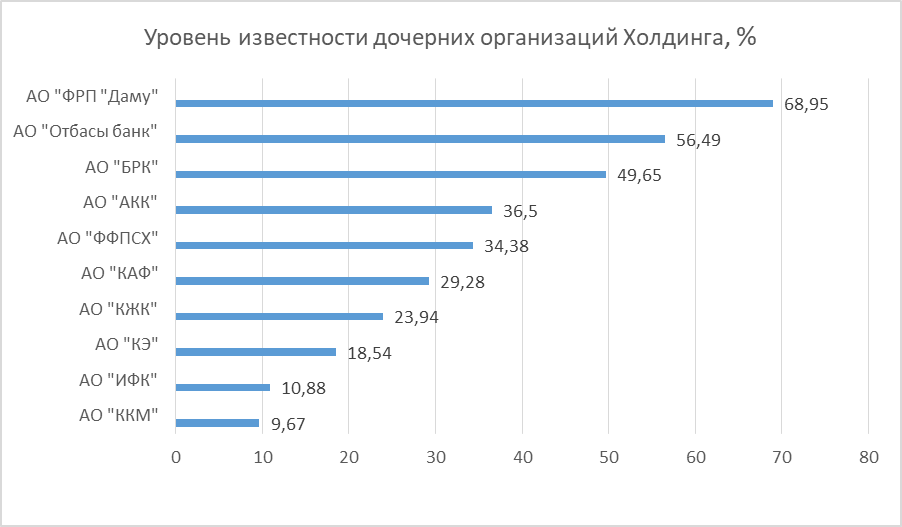 Зерттеу қорытындысы бойынша нысаналы топтардың Холдинг қызметіне деген сенім деңгейін, нысаналы топтардың холдинг қызметі туралы хабардар болу деңгейін, хабардар болу деңгейін одан әрі арттыру, нысаналы топтардың холдингке және оның қызметіне деген көзқарасы мен қабылдауын бағалау мақсатында Холдинг қызметінің тиімділігін арттыруға бағытталған шаралар мен іс-шаралар қабылдаудың қолда бар практикасын жалғастыруды ұсынуға болады.Сауалнама жұмысы барысында Холдингтің ақпараттық көздеріне қатысты жағдай талданды: әлеуметтік желілердің, БАҚ-тың, сайттардың болуы және контенті. Контенттің үлкен көлемі бар, ақпараттың берілуі құрылымдалған: ай сайынғы бейне дайджесттер, тақырыптық айдарлар, жаңалықтар және т. б. бар.Сонымен қатар, мыналар ұсынылады:1) Кросс - маркетинг еншілес ұйымдарының әлеуметтік желілерін пайдалана отырып, жазылушылар санын ұлғайту. Мысалы, "Даму" Қорының, "АКК" АҚ, "ҚДБ" АҚ, "Отбасы банк" АҚ және т.б. әлеуметтік желілерінің беттерінде басқа еншілес ұйымдар мен Холдингтің белсенді сілтемелері бар ақпарат орналастырылатын болады. Холдингтің бейнеайджесін ай сайын барлық еншілес компаниялардың әлеуметтік желілеріне орналастыру ұсынылады. Осылайша, Холдингтің барлық еншілес ұйымдармен тікелей байланысы көрсетілетін болады. 2) Еншілес компаниялармен жүргізілген сауалнама бойынша корпоративтік мәдениетті дамыту бойынша көптеген ұсыныстар болды. Басқарудың барлық деңгейлеріндегі қызметкерлердің біліктілігін жүйелі түрде арттыру, еңбек жағдайларының сапасын жақсарту, ынталандыру факторларын енгізу саласында жұмыс істеу ұсынылады.3) Сондай-ақ қызметкерлердің өзара іс-қимылы, "Бәйтерек "ҰБХ"АҚ миссиясы мен қызметінің стратегиясын түсіну мақсатында түрлі еншілес ұйымдар мен Холдингтің топ-менеджерлерін топ-менеджерлермен, мидл-менеджментпен деңгей бойынша біріктіре отырып, қызметкерлерді корпоративтік оқытуды жүргізу.4) Холдинг клиенттері үшін өнімдер мен ұсыныстарды кеңейтумен ұдайы айналысу, клиентке бағдарлануды, қызмет көрсетуді арттыру, нысаналы топқа байланысты клиенттердің мүдделері мен қажеттіліктерін барынша есепке алуға барынша кеңінен бағдарлауды пайдалану. ҚОСЫМШАЛАРКАТЕГОРИЯ: ХОЛДИНГТІҢ ЖАЛҒЫЗ АКЦИОНЕРІ НЫСАНАЛЫ ТОП: ХОЛДИНГТІҢ ЖАЛҒЫЗ АКЦИОНЕРІ (ҚР ҰЛТТЫҚ ЭКОНОМИКА МИНИСТІРЛІГІ)САУАЛНАМА1- БөлімҚұрметті респондент!Біздің «УЦ Про бизнес» ЖШС Орталығы 2021 жылы "Бәйтерек "Ұлттық басқарушы холдингі"АҚ қызметіне нысаналы топтардың сенім деңгейіне жыл сайынғы бағалау жүргізеді. "Бәйтерек "ҰБХ"АҚ жұмысы туралы сіздің пікіріңізге сәйкес келетін жауаптың нұсқаларын белгілеп, бірқатар сұрақтарға жауап берулеріңізді сұраймыз. Сіздің бағалауларыңыз толық анонимдік шарттарында қорытылып, пайдаланылатын болады және Холдингтің мемлекетпен, серіктестермен және халықпен өзара іс-қимылының тиімділігін арттыру мақсатына қызмет етеді. 2 - Бөлім1. Ұйымның атауы _________________________________2. Аты-жөні (жауапқа міндетті емес) _____________________________________________________3. Лауазымы ________________________________________________4. E-mail (жауапқа міндетті емес) ____________________________________________________5. Сіз холдингтің қызметімен таныссыз ба?1.Ия, өте жақсы.2. Ия, толық емес .3. Жоқ.4.Жауап беру қиын6. Сізде Холдингпен өзара әрекеттесу тәжірибесі бар ма?1.Иә, ұзақ мерзімді.2.Иә, қысқа мерзімді3.Жоқ.4. Жауап беру қиын3 – Бөлім.7."Бәйтерек "Ұлттық басқарушы холдингі" АҚ қызметіне деген сенімнің деңгейін әр критерий бойынша жеке бағалаңыз:4 - Бөлім8. Егер сізде Холдингпен өзара іс-қимылдың теріс немесе оң тәжірибесі болған жағдайда, онда өзара іс-қимылды немесе қызмет көрсетуді жүзеге асырған Холдинг қызметкерінің жағдайын, күнін, орнын, атын,сондай-ақ қызмет түрін  көрсетіңіз______________________________________________________________9. Холдингке өзінің іскерлік беделін жақсарту, нысаналы топтардың өз қызметіне деген сенімін арттыру және ақпараттық саясат пен PR-ды жетілдіру үшін не ұсынар едіңіз? _________________________________________________________________________________________10. Төменде келтірілген логотиптердің қайсысы "Бәйтерек" холдингіне тиесілі? * Холдинг логотипін белгілеңіз11. Бүгін"Бәйтерек" холдингін кім басқарады?  * Жауаптың бір нұсқасы1.Тимур Сулейменов  2.Умирзак Шукеев  3.Айдар Арифханов  4.Болат Жамишев 5.Роман Скляр  6.Білмеймін / жауап беру қиын12. Сізге ең танымал Холдингтің үш еншілес ұйымын белгілеңіз?1."Қазақстанның Даму Банкі"АҚ2."KazakhExport" экспорттық сақтандыру компаниясы " АҚ3."Қазына Капитал Менеджмент"АҚ4."Қазақстанның инвестициялық қоры"АҚ5."Даму" кәсіпкерлікті дамыту қоры " АҚ6."Отбасы банк" тұрғын үй құрылыс жинақ банкі " АҚ ("Отбасы банк"АҚ)7."Қазақстандық тұрғын үй компаниясы"АҚ8."Аграрлық несие корпорациясы" АҚ9."ҚазАгроҚаржы" АҚ10.АҚ "ауыл шаруашылығын қаржылай қолдау Қоры"13."Бәйтерек"холдингі іске асыратын бағдарламалар туралы ақпарат алу үшін Сіз қандай БАҚ-тарды жиі пайдаланасыз? * Жауаптың үш нұсқасынан артық емес1.ҚазАқпарат ХАА inform.kz)2.BNews.kz3.TengriNews4.Inform Бюросы5.365Info.kz6.Zakon.kz7.Today.kz8.Vesti.kz9.Forbes.kz10.Kapital.kz11.24.kz12.Басқа (көрсетіңіз)14.Холдингтің қызметі туралы жаңалықтарды алу үшін қандай әлеуметтік желіні жиі пайдаланатыныңызды көрсетіңізші? * Жауаптың үш нұсқасынан артық емес1.Twitter2.Youtube3.Instagram4.Facebook5.Linkedin6.Мой мир7.Сыныптастар8.Мессенджерлер (WhatsApp, Viber, Agent, Skype және т. б.)9.Мен әлеуметтік желілерді пайдаланбаймын10.Басқа (көрсетіңіз)Сауалнамаға қатысқаныңыз үшін рахмет!** Сауалнаманы толтыру бойынша сұрақтар туындаған жағдайда +7-776-832-7112 нөміріне қоңырау шалуды сұраймызСАНАТЫ: ХОЛДИНГТІҢ ЕНШІЛЕС ҰЙЫМДАРЫМАҚСАТТЫ ТОП: ХОЛДИНГТІҢ ЕНШІЛЕС ҰЙЫМДАРЫСАУАЛНАМА1- БөлімҚұрметті респондент!Біздің «УЦ Про бизнес» ЖШС Орталығы 2021 жылы "Бәйтерек "Ұлттық басқарушы холдингі"АҚ қызметіне нысаналы топтардың сенім деңгейіне жыл сайынғы бағалау жүргізеді. "Бәйтерек "ҰБХ"АҚ жұмысы туралы сіздің пікіріңізге сәйкес келетін жауаптың нұсқаларын белгілеп, бірқатар сұрақтарға жауап берулеріңізді сұраймыз. Сіздің бағалауларыңыз толық анонимдік шарттарында қорытылып, пайдаланылатын болады және Холдингтің мемлекетпен, серіктестермен және халықпен өзара іс-қимылының тиімділігін арттыру мақсатына қызмет етеді. 2 - Бөлім1. Ұйымның атауы _________________________________2. Аты-жөні (жауапқа міндетті емес) _____________________________________________________                                  3. Жынысы1.ер2.әйел4. Жасы_______________________________5. Білімі1.орта2.орта-арнайы3.жоғары4.жоғары оқу орнынан кейінгі6. E-mail (жауапқа міндетті емес)____________________________________________7. Сіз холдингтің қызметімен таныссыз ба?1.Ия, өте жақсы.2. Ия, толық емес .3. Жоқ.4. Жауап беру қиын8. Сізде Холдингпен өзара әрекеттесу тәжірибесі бар ма?1.Иә, ұзақ мерзімді.2.Иә, қысқа мерзімді3.Жоқ.4. Жауап беру қиын3 – Бөлім.9. «Бәйтерек Ұлттық басқарушы холдингі» АҚ қызметіне деген сенімнің деңгейін әр критерий бойынша жеке бағалаңыз:4 – Бөлім10. Егер сізде Холдингпен өзара іс-қимылдың теріс немесе оң тәжірибесі болған жағдайда, онда өзара іс-қимылды немесе қызмет көрсетуді жүзеге асырған Холдинг қызметкерінің жағдайын, күнін, орнын, атын,сондай-ақ қызмет түрін  көрсетіңіз______________________________________________________________11. Холдингке өзінің іскерлік беделін жақсарту, нысаналы топтардың өз қызметіне деген сенімін арттыру және ақпараттық саясат пен PR-ды жетілдіру үшін не ұсынар едіңіз? ___________________________________________________________________________________12.  Төменде келтірілген логотиптердің қайсысы "Бәйтерек" холдингіне тиесілі? * Холдинг логотипін белгілеңіз13. Бүгінгі күнде"Бәйтерек" холдингін кім басқарады?  * Жауаптың бір нұсқасы1.Тимур Сулейменов  2.Умирзак Шукеев  3.Айдар Арифханов  4.Болат Жамишев 5.Роман Скляр  6.Білмеймін / жауап беру қиын14. Сізге ең танымал Холдингтің үш еншілес ұйымын белгілеңіз?1."Қазақстанның Даму Банкі"АҚ2."KazakhExport" экспорттық сақтандыру компаниясы " АҚ3."Қазына Капитал Менеджмент"АҚ4."Қазақстанның инвестициялық қоры"АҚ5."Даму" кәсіпкерлікті дамыту қоры " АҚ6."Отбасы банк" тұрғын үй құрылыс жинақ банкі " АҚ ("Отбасы банк"АҚ)7."Қазақстандық тұрғын үй компаниясы"АҚ8."Аграрлық несие корпорациясы" АҚ9."ҚазАгроҚаржы" АҚ10.АҚ "ауыл шаруашылығын қаржылай қолдау Қоры"15. "Бәйтерек"холдингі іске асыратын бағдарламалар туралы ақпарат алу үшін Сіз қандай БАҚ-тарды жиі пайдаланасыз? * Жауаптың үш нұсқасынан артық емес1.ҚазАқпарат ХАА inform.kz)2.BNews.kz3.TengriNews4.Inform Бюросы5.365Info.kz6.Zakon.kz7.Today.kz8.Vesti.kz9.Forbes.kz10.Kapital.kz11.24.kz12.Басқа (көрсетіңіз)16. Холдингтің қызметі туралы жаңалықтарды алу үшін қандай әлеуметтік желіні жиі пайдаланатыныңызды көрсетіңізші? * Жауаптың үш нұсқасынан артық емес1.Twitter2.Youtube3.Instagram4.Facebook5.Linkedin6.Мой мир7.Сыныптастар8.Мессенджерлер (WhatsApp, Viber, Agent, Skype және т. б.)9.Мен әлеуметтік желілерді пайдаланбаймын10.Басқа (көрсетіңіз)Сауалнамаға қатысқаныңыз үшін рахмет!** Сауалнаманы толтыру бойынша сұрақтар туындаған жағдайда +7-776-832-7112  нөміріне қоңырау шалуды сұраймызСАНАТ: КЛИЕНТТЕРМАҚСАТТЫ ТОП: ЖЕКЕ ТҰЛҒАЛАРСАУАЛНАМА1- БөлімҚұрметті респондент!Біздің орталық _____________ 2021 жылы "Бәйтерек "Ұлттық басқарушы холдингі"АҚ қызметіне нысаналы топтардың сенім деңгейіне жыл сайынғы бағалау жүргізеді. "Бәйтерек "ҰБХ"АҚ жұмысы туралы сіздің пікіріңізге сәйкес келетін жауаптың нұсқаларын белгілеп, бірқатар сұрақтарға жауап берулеріңізді сұраймыз. Сіздің бағалауларыңыз толық анонимдік шарттарында қорытылып, пайдаланылатын болады және Холдингтің мемлекетпен, серіктестермен және қоғаммен өзара іс-қимылының тиімділігін арттыру мақсатына қызмет етеді.2 – Бөлім1. Аты-жөні (жауапқа міндетті емес) ____________________________________________________2. Жынысы1.ер2.әйел3. Жасы  _______________________________4. Білімі1.орта2.орта-арнайы3.жоғары4.жоғары оқу орнынан кейінгі5. Отбасы жағдайы1.бойдақ2.үйленген3.ажырасқан4.толық емес (жесір)6. Кәсіп түрі _______________________7. E-mail  (жауапқа міндетті емес)___________________________8. Сіз холдингтің қызметімен таныссыз ба?1.Ия, өте жақсы.2. Ия, толық емес .3. Жоқ.4. Жауап беру қиын9. Сізде Холдингпен өзара әрекеттесу тәжірибесі бар ма?1.Иә, ұзақ мерзімді.2.Иә, қысқа мерзімді3.Жоқ.4.Жауап беру қиын3 – Бөлім.10. Бәйтерек "Ұлттық басқарушы холдингі" АҚ қызметіне деген сенімнің деңгейін әр критерий бойынша жеке бағалаңыз:4 - Бөлім11. Егер сізде Холдингпен өзара іс-қимылдың теріс немесе оң тәжірибесі болған жағдайда, онда өзара іс-қимылды немесе қызмет көрсетуді жүзеге асырған Холдинг қызметкерінің жағдайын, күнін, орнын, атын,сондай-ақ қызмет түрін  көрсетіңіз_____________________________________________ 12. Холдингке өзінің іскерлік беделін жақсарту, нысаналы топтардың өз қызметіне деген сенімін арттыру және ақпараттық саясат пен PR-ды жетілдіру үшін не ұсынар едіңіз? ___________________________________________________________________________________13.  Төменде келтірілген логотиптердің қайсысы "Бәйтерек" холдингіне тиесілі? * Холдинг логотипін белгілеңіз14. Бүгінгі күнде "Бәйтерек" холдингін кім басқарады?  * Жауаптың бір нұсқасы1.Тимур Сулейменов  2.Умирзак Шукеев  3.Айдар Арифханов  4.Болат Жамишев 5.Роман Скляр  6.Не знаю / Затрудняюсь ответить  15. Сізге ең танымал Холдингтің үш еншілес ұйымын белгілеңіз?1."Қазақстанның Даму Банкі"АҚ2."KazakhExport" экспорттық сақтандыру компаниясы " АҚ3."Қазына Капитал Менеджмент"АҚ4."Қазақстанның инвестициялық қоры"АҚ5."Даму" кәсіпкерлікті дамыту қоры " АҚ6."Отбасы банк" тұрғын үй құрылыс жинақ банкі " АҚ ("Отбасы банк"АҚ)7."Қазақстандық тұрғын үй компаниясы"АҚ8."Аграрлық несие корпорациясы" АҚ9."ҚазАгроҚаржы" АҚ10.АҚ "ауыл шаруашылығын қаржылай қолдау Қоры"16. «Бәйтерек» холдингі іске асыратын бағдарламалар туралы ақпарат алу үшін Сіз қандай БАҚ-тарды жиі пайдаланасыз? * Жауаптың үш нұсқасынан артық емес1.ҚазАқпарат ХАА inform.kz)2.BNews.kz3.TengriNews4.Inform Бюросы5.365Info.kz6.Zakon.kz7.Today.kz8.Vesti.kz9.Forbes.kz10.Kapital.kz11.24.kz12.Басқа (көрсетіңіз)17. Холдингтің қызметі туралы жаңалықтарды алу үшін қандай әлеуметтік желіні жиі пайдаланатыныңызды көрсетіңізші? * Жауаптың үш нұсқасынан артық емес1.Twitter2.Youtube3.Instagram4.Facebook5.Linkedin6.Мой мир7.Сыныптастар8.Мессенджерлер (WhatsApp, Viber, Agent, Skype және т. б.)9.Мен әлеуметтік желілерді пайдаланбаймын10.Басқа (көрсетіңіз)Сауалнамаға қатысқаныңыз үшін рахмет!** Сауалнаманы толтыру бойынша сұрақтар туындаған жағдайда __________________ нөміріне қоңырау шалуды сұраймызСАНАТ: КЛИЕНТТЕРМАҚСАТТЫ ТОП: ШАҒЫН ЖӘНЕ ОРТА БИЗНЕССАУАЛНАМА1- БөлімҚұрметті респондент!Біздің орталық _____________ 2021 жылы "Бәйтерек "Ұлттық басқарушы холдингі"АҚ қызметіне нысаналы топтардың сенім деңгейіне жыл сайынғы бағалау жүргізеді. "Бәйтерек "ҰБХ"АҚ жұмысы туралы сіздің пікіріңізге сәйкес келетін жауаптың нұсқаларын белгілеп, бірқатар сұрақтарға жауап берулеріңізді сұраймыз. Сіздің бағалауларыңыз толық анонимдік шарттарында қорытылып, пайдаланылатын болады және Холдингтің мемлекетпен, серіктестермен және қоғаммен өзара іс-қимылының тиімділігін арттыру мақсатына қызмет етеді.2 - Бөлім1. Ұйымның атауы _________________________________2. Аты-жөні (жауапқа міндетті емес) _____________________________________________________3. Лауазымы ________________________________________________4. E-mail (жауапқа міндетті емес) ____________________________________________________5. Сіздің қызметіңіз қай салаға жатады?________________________________6. Сіздің компанияңыздың АҚШ долларындағы жылдық кірісінің көлемі қандай?__________________7. Сіз холдингтің қызметімен таныссыз ба?1.Ия, өте жақсы.2. Ия, толық емес .3. Жоқ.4.Жауап беру қиын8. Сізде Холдингпен өзара әрекеттесу тәжірибесі бар ма?1.Иә, ұзақ мерзімді.2.Иә, қысқа мерзімді3.Жоқ.4. Жауап беру қиын3 – Бөлім.9. "Бәйтерек "Ұлттық басқарушы холдингі" АҚ қызметіне деген сенімнің деңгейін әр критерий бойынша жеке бағалаңыз:4 – Бөлім10. Егер сізде Холдингпен өзара іс-қимылдың теріс немесе оң тәжірибесі болған жағдайда, онда өзара іс-қимылды немесе қызмет көрсетуді жүзеге асырған Холдинг қызметкерінің жағдайын, күнін, орнын, атын,сондай-ақ қызмет түрін  көрсетіңіз___________________________________________ 11. Холдингке өзінің іскерлік беделін жақсарту, нысаналы топтардың өз қызметіне деген сенімін арттыру және ақпараттық саясат пен PR-ды жетілдіру үшін не ұсынар едіңіз ___________________________________________________________________________________12 Төменде келтірілген логотиптердің қайсысы "Бәйтерек" холдингіне тиесілі? * Холдинг логотипін белгілеңіз13. Бүгінгі күнде "Бәйтерек" холдингін кім басқарады?  * Жауаптың бір нұсқасы1.Тимур Сулейменов  2.Умирзак Шукеев  3.Айдар Арифханов  4.Болат Жамишев 5.Роман Скляр  6.Білмеймін / жауап беру қиын14. "Бәйтерек"холдингі іске асыратын бағдарламалар туралы ақпарат алу үшін Сіз қандай БАҚ-тарды жиі пайдаланасыз? * Жауаптың үш нұсқасынан артық емес1.ҚазАқпарат ХАА inform.kz)2.BNews.kz3.TengriNews4.Inform Бюросы5.365Info.kz6.Zakon.kz7.Today.kz8.Vesti.kz9.Forbes.kz10.Kapital.kz11.24.kz12.Басқа (көрсетіңіз)15. Какими СМИ Вы чаще всего пользуетесь для получения информации о программах, реализуемых Холдингом? *Не более трех вариантов ответа 1.МИА Казинформ (inform.kz) 2.BNews.kz  3.TengriNews 4.Inform Бюро 5.365Info.kz  6.Zakon.kz  7.Today.kz  8.Vesti.kz  9.Forbes.kz  10.Kapital.kz  11.24.kz  12.Другое (укажите)16. Холдингтің қызметі туралы жаңалықтарды алу үшін қандай әлеуметтік желіні жиі пайдаланатыныңызды көрсетіңізші? * Жауаптың үш нұсқасынан артық емес1.Twitter2.Youtube3.Instagram4.Facebook5.Linkedin6.Мой мир7.Сыныптастар8.Мессенджерлер (WhatsApp, Viber, Agent, Skype және т. б.)9.Мен әлеуметтік желілерді пайдаланбаймын10.Басқа (көрсетіңіз)Сауалнамаға қатысқаныңыз үшін рахмет!** Сауалнаманы толтыру бойынша сұрақтар туындаған жағдайда __________________ нөміріне қоңырау шалуды сұраймызСАНАТ: КЛИЕНТТЕРМАҚСАТТЫ ТОП: ІРІ КОМПАНИЯЛАР1- БөлімҚұрметті респондент!Біздің орталық___________ 2021 жылы "Бәйтерек "Ұлттық басқарушы холдингі"АҚ қызметіне нысаналы топтардың сенім деңгейіне жыл сайынғы бағалау жүргізеді. "Бәйтерек "ҰБХ"АҚ жұмысы туралы сіздің пікіріңізге сәйкес келетін жауаптың нұсқаларын белгілеп, бірқатар сұрақтарға жауап берулеріңізді сұраймыз. Сіздің бағалауларыңыз толық анонимдік шарттарында қорытылып, пайдаланылатын болады және Холдингтің мемлекетпен, серіктестермен және қоғаммен өзара іс-қимылының тиімділігін арттыру мақсатына қызмет етеді.2 - Бөлім1. Ұйымның атауы _________________________________2. Аты-жөні (жауапқа міндетті емес) _____________________________________________________3. Лауазымы ________________________________________________4. E-mail (жауапқа міндетті емес) ____________________________________________________5. Сіздің қызметіңіз қай салаға жатады?________________________________6. Сіздің компанияңыздың АҚШ долларындағы жылдық кірісінің көлемі қандай?__________________7. Сіз холдингтің қызметімен таныссыз ба?1.Ия, өте жақсы.2. Ия, толық емес .3. Жоқ.4.Жауап беру қиын8. Сізде Холдингпен өзара әрекеттесу тәжірибесі бар ма?1.Иә, ұзақ мерзімді.2.Иә, қысқа мерзімді3.Жоқ.4. Жауап беру қиын3 – Бөлім.9. Бәйтерек "Ұлттық басқарушы холдингі" АҚ қызметіне деген сенімнің деңгейін әр критерий бойынша жеке бағалаңыз:4 – Бөлім10. Егер сізде Холдингпен өзара іс-қимылдың теріс немесе оң тәжірибесі болған жағдайда, онда өзара іс-қимылды немесе қызмет көрсетуді жүзеге асырған Холдинг қызметкерінің жағдайын, күнін, орнын, атын,сондай-ақ қызмет түрін  көрсетіңіз_______________________________________________________________________________________________________11. Холдингке өзінің іскерлік беделін жақсарту, нысаналы топтардың өз қызметіне деген сенімін арттыру және ақпараттық саясат пен PR-ды жетілдіру үшін не ұсынар едіңіз? ___________________________________________________________________________________12.  Төменде келтірілген логотиптердің қайсысы "Бәйтерек" холдингіне тиесілі? * Холдинг логотипін белгілеңіз13. Бүгінгі күнде "Бәйтерек" холдингін кім басқарады?  * Жауаптың бір нұсқасы1.Тимур Сулейменов  2.Умирзак Шукеев  3.Айдар Арифханов  4.Болат Жамишев 5.Роман Скляр  6.Білмеймін / жауап беру қиын14. Сізге ең танымал Холдингтің үш еншілес ұйымын белгілеңіз?1."Қазақстанның Даму Банкі"АҚ2."KazakhExport" экспорттық сақтандыру компаниясы " АҚ3."Қазына Капитал Менеджмент"АҚ4."Қазақстанның инвестициялық қоры"АҚ5."Даму" кәсіпкерлікті дамыту қоры " АҚ6."Отбасы банк" тұрғын үй құрылыс жинақ банкі " АҚ ("Отбасы банк"АҚ)7."Қазақстандық тұрғын үй компаниясы"АҚ8."Аграрлық несие корпорациясы" АҚ9."ҚазАгроҚаржы" АҚ10.АҚ "ауыл шаруашылығын қаржылай қолдау Қоры"15. "Бәйтерек"холдингі іске асыратын бағдарламалар туралы ақпарат алу үшін Сіз қандай БАҚ-тарды жиі пайдаланасыз? * Жауаптың үш нұсқасынан артық емес1.ҚазАқпарат ХАА inform.kz)2.BNews.kz3.TengriNews4.Inform Бюросы5.365Info.kz6.Zakon.kz7.Today.kz8.Vesti.kz9.Forbes.kz10.Kapital.kz11.24.kz12.Басқа (көрсетіңіз)16. Холдингтің қызметі туралы жаңалықтарды алу үшін қандай әлеуметтік желіні жиі пайдаланатыныңызды көрсетіңізші? * Жауаптың үш нұсқасынан артық емес1.Twitter2.Youtube3.Instagram4.Facebook5.Linkedin6.Мой мир7.Сыныптастар8.Мессенджерлер (WhatsApp, Viber, Agent, Skype және т. б.)9.Мен әлеуметтік желілерді пайдаланбаймын10.Басқа (көрсетіңіз)Сауалнамаға қатысқаныңыз үшін рахмет!** Сауалнаманы толтыру бойынша сұрақтар туындаған жағдайда __________________ нөміріне қоңырау шалуды сұраймызСАНАТЫ: КЛИЕНТТЕРМАҚСАТТЫ ТОП: АГРОӨНЕРКӘСІПТІК КЕШЕН СУБЪЕКТІЛЕРІ1- БөлімҚұрметті респондент!Біздің орталық ____________2021 жылы нысаналы топтың "Бәйтерек "Ұлттық басқарушы холдингі"АҚ қызметіне деген сенім деңгейіне жыл сайынғы бағалау жүргізеді. "Бәйтерек "ҰБХ"АҚ жұмысы туралы сіздің пікіріңізге сәйкес келетін жауаптың нұсқаларын белгілеп, бірқатар сұрақтарға жауап берулеріңізді сұраймыз. Сіздің бағалауларыңыз толық анонимдік шарттарында қорытылып, пайдаланылатын болады және Холдингтің мемлекетпен, серіктестермен және қоғаммен өзара іс-қимылының тиімділігін арттыру мақсатына қызмет етеді.2 - Бөлім1. Ұйымның атауы _________________________________2. Аты-жөні (жауапқа міндетті емес) _____________________________________________________3. Лауазымы ________________________________________________4. E-mail (жауапқа міндетті емес) ____________________________________________________5. Сіздің қызметіңіз қай салаға жатады?________________________________6. Сіздің компанияңыздың АҚШ долларындағы жылдық кірісінің көлемі қандай?__________________7. Сіз холдингтің қызметімен таныссыз ба?1.Ия, өте жақсы.2. Ия, толық емес .3. Жоқ.4.Жауап беру қиын8. Сізде Холдингпен өзара әрекеттесу тәжірибесі бар ма?1.Иә, ұзақ мерзімді.2.Иә, қысқа мерзімді3.Жоқ.4. Жауап беру қиынРаздел 3.9"Бәйтерек "Ұлттық басқарушы холдингі" АҚ қызметіне деген сенімнің деңгейін әр критерий бойынша жеке бағалаңыз:4 – Бөлім10. Егер сізде Холдингпен өзара іс-қимылдың теріс немесе оң тәжірибесі болған жағдайда, онда өзара іс-қимылды немесе қызмет көрсетуді жүзеге асырған Холдинг қызметкерінің жағдайын, күнін, орнын, атын,сондай-ақ қызмет түрін  көрсетіңіз_ ______________________________________________ 11. Холдингке өзінің іскерлік беделін жақсарту, нысаналы топтардың өз қызметіне деген сенімін арттыру және ақпараттық саясат пен PR-ды жетілдіру үшін не ұсынар едіңіз? ___________________________________________________________________________________12.  Төменде келтірілген логотиптердің қайсысы "Бәйтерек" холдингіне тиесілі? * Холдинг логотипін белгілеңіз13. Бүгінгі күнде "Бәйтерек" холдингін кім басқарады?  * Жауаптың бір нұсқасы1.Тимур Сулейменов  2.Умирзак Шукеев  3.Айдар Арифханов  4.Болат Жамишев 5.Роман Скляр  6.Білмеймін / жауап беру қиын14. Сізге ең танымал Холдингтің үш еншілес ұйымын белгілеңіз?1."Қазақстанның Даму Банкі"АҚ2."KazakhExport" экспорттық сақтандыру компаниясы " АҚ3."Қазына Капитал Менеджмент"АҚ4."Қазақстанның инвестициялық қоры"АҚ5."Даму" кәсіпкерлікті дамыту қоры " АҚ6."Отбасы банк" тұрғын үй құрылыс жинақ банкі " АҚ ("Отбасы банк"АҚ)7."Қазақстандық тұрғын үй компаниясы"АҚ8."Аграрлық несие корпорациясы" АҚ9."ҚазАгроҚаржы" АҚ10.АҚ "ауыл шаруашылығын қаржылай қолдау Қоры"15."Бәйтерек"холдингі іске асыратын бағдарламалар туралы ақпарат алу үшін Сіз қандай БАҚ-тарды жиі пайдаланасыз? * Жауаптың үш нұсқасынан артық емес1.ҚазАқпарат ХАА inform.kz)2.BNews.kz3.TengriNews4.Inform Бюросы5.365Info.kz6.Zakon.kz7.Today.kz8.Vesti.kz9.Forbes.kz10.Kapital.kz11.24.kz12.Басқа (көрсетіңіз)16.Холдингтің қызметі туралы жаңалықтарды алу үшін қандай әлеуметтік желіні жиі пайдаланатыныңызды көрсетіңізші? * Жауаптың үш нұсқасынан артық емес1.Twitter2.Youtube3.Instagram4.Facebook5.Linkedin6.Мой мир7.Сыныптастар8.Мессенджерлер (WhatsApp, Viber, Agent, Skype және т. б.)9.Мен әлеуметтік желілерді пайдаланбаймын10.Басқа (көрсетіңіз)Сауалнамаға қатысқаныңыз үшін рахмет!** Сауалнаманы толтыру бойынша сұрақтар туындаған жағдайда __________________ нөміріне қоңырау шалуды сұраймызСАНАТ: ҚОҒАММАҚСАТТЫ ТОП: ҚР ПАРЛАМЕНТІНІҢ ЖӘНЕ МӘСЛИХАТТАРДЫҢ ДЕПУТАТТАРЫ, БҰҚАРАЛЫҚ АҚПАРАТ ҚҰРАЛДАРЫ, ҮКІМЕТТІК ЕМЕС ҰЙЫМДАРСАУАЛНАМА1- БөлімҚұрметті респондент!Біздің «УЦ Про бизнес» ЖШС Орталығы 2021 жылы "Бәйтерек "Ұлттық басқарушы холдингі"АҚ қызметіне нысаналы топтардың сенім деңгейіне жыл сайынғы бағалау жүргізеді. "Бәйтерек "ҰБХ"АҚ жұмысы туралы сіздің пікіріңізге сәйкес келетін жауаптың нұсқаларын белгілеп, бірқатар сұрақтарға жауап берулеріңізді сұраймыз. Сіздің бағалауларыңыз толық анонимдік шарттарында қорытылып, пайдаланылатын болады және Холдингтің мемлекетпен, серіктестермен және халықпен өзара іс-қимылының тиімділігін арттыру мақсатына қызмет етеді. 2 - Бөлім1. Аты-жөні (жауапқа міндетті емес) ___________________________________________2. Жұмыс орны __________________________3. Лауазымы ______________________________________4. Жынысы1.ер2.әйел5. Жасы _______________________________6. Білімі1.орта2.орта-арнайы3.жоғары4.жоғары оқу орнынан кейінгі7. E-mail (жауапқа міндетті емес) _________________________8. Сіз холдингтің қызметімен таныссыз ба?1.Ия, өте жақсы.2. Ия, толық емес .3. Жоқ.4.Жауап беру қиын9. Сізде Холдингпен өзара әрекеттесу тәжірибесі бар ма?1.Иә, ұзақ мерзімді.2.Иә, қысқа мерзімді3.Жоқ.4. Жауап беру қиын3 – Бөлім.10. "Бәйтерек "Ұлттық басқарушы холдингі" АҚ қызметіне деген сенімнің деңгейін әр критерий бойынша жеке бағалаңыз:4 – Бөлім11. Егер сізде Холдингпен өзара іс-қимылдың теріс немесе оң тәжірибесі болған жағдайда, онда өзара іс-қимылды немесе қызмет көрсетуді жүзеге асырған Холдинг қызметкерінің жағдайын, күнін, орнын, атын,сондай-ақ қызмет түрін  көрсетіңіз_ _______________________________________ 12. Холдингке өзінің іскерлік беделін жақсарту, нысаналы топтардың өз қызметіне деген сенімін арттыру және ақпараттық саясат пен PR-ды жетілдіру үшін не ұсынар едіңіз?  ___________________________________________________________________________________13.  Төменде келтірілген логотиптердің қайсысы "Бәйтерек" холдингіне тиесілі? * Холдинг логотипін белгілеңіз14. Бүгінгі күнде "Бәйтерек" холдингін кім басқарады?  * Жауаптың бір нұсқасы1.Тимур Сулейменов  2.Умирзак Шукеев  3.Айдар Арифханов  4.Болат Жамишев 5.Роман Скляр  6.Білмеймін / жауап беру қиын15. Сізге ең танымал Холдингтің үш еншілес ұйымын белгілеңіз?1."Қазақстанның Даму Банкі"АҚ2."KazakhExport" экспорттық сақтандыру компаниясы " АҚ3."Қазына Капитал Менеджмент"АҚ4."Қазақстанның инвестициялық қоры"АҚ5."Даму" кәсіпкерлікті дамыту қоры " АҚ6."Отбасы банк" тұрғын үй құрылыс жинақ банкі " АҚ ("Отбасы банк"АҚ)7."Қазақстандық тұрғын үй компаниясы"АҚ8."Аграрлық несие корпорациясы" АҚ9."ҚазАгроҚаржы" АҚ10.АҚ "ауыл шаруашылығын қаржылай қолдау Қоры"16."Бәйтерек"холдингі іске асыратын бағдарламалар туралы ақпарат алу үшін Сіз қандай БАҚ-тарды жиі пайдаланасыз? * Жауаптың үш нұсқасынан артық емес1.ҚазАқпарат ХАА inform.kz)2.BNews.kz3.TengriNews4.Inform Бюросы5.365Info.kz6.Zakon.kz7.Today.kz8.Vesti.kz9.Forbes.kz10.Kapital.kz11.24.kz12.Басқа (көрсетіңіз)17.Холдингтің қызметі туралы жаңалықтарды алу үшін қандай әлеуметтік желіні жиі пайдаланатыныңызды көрсетіңізші? * Жауаптың үш нұсқасынан артық емес1.Twitter2.Youtube3.Instagram4.Facebook5.Linkedin6.Мой мир7.Сыныптастар8.Мессенджерлер (WhatsApp, Viber, Agent, Skype және т. б.)9.Мен әлеуметтік желілерді пайдаланбаймын10.Басқа (көрсетіңіз)Сауалнамаға қатысқаныңыз үшін рахмет!** Сауалнаманы толтыру бойынша сұрақтар туындаған жағдайда __________________ нөміріне қоңырау шалуды сұраймызСАНАТ: ИНВЕСТОРЛАРМАҚСАТТЫ ТОП: ҮЛЕСТІК ИНВЕСТОРЛАР / НАРЫҚТАР, БОРЫШТЫҚ ИНВЕСТОРЛАР / НАРЫҚТАР1- Бөлім Құрметті респондент!Біздің орталық ____________2021 жылы нысаналы топтың "Бәйтерек "Ұлттық басқарушы холдингі"АҚ қызметіне деген сенім деңгейіне жыл сайынғы бағалау жүргізеді. "Бәйтерек "ҰБХ"АҚ жұмысы туралы сіздің пікіріңізге сәйкес келетін жауаптың нұсқаларын белгілеп, бірқатар сұрақтарға жауап берулеріңізді сұраймыз. Сіздің бағалауларыңыз толық анонимдік шарттарында қорытылып, пайдаланылатын болады және Холдингтің мемлекетпен, серіктестермен және халықпен өзара іс-қимылының тиімділігін арттыру мақсатына қызмет етеді.Раздел 2.1. Аты-жөні (жауапқа міндетті емес) ___________________________________________2. Ұйымның атауы __________________________3. Лауазымы ______________________________________4. Жынысы1.ер2.әйел5. Жасы _______________________________6. Білімі1.орта2.орта-арнайы3.жоғары4.жоғары оқу орнынан кейінгі7. E-mail (жауапқа міндетті емес) __________________________8. Сіздің қызметіңіз қай салаға жатады?__________________________________9. Сіздің компанияңыз қандай инвесторлар қатарына жатады?1. Қазақстандық инвестор.2. Шетелдік инвестор.10. Сіз холдингтің қызметімен таныссыз ба?1.Ия, өте жақсы.2. Ия, толық емес .3. Жоқ.4.Жауап беру қиын11. Сізде Холдингпен өзара әрекеттесу тәжірибесі бар ма?1.Иә, ұзақ мерзімді.2.Иә, қысқа мерзімді3.Жоқ.4. Жауап беру қиын3 – Бөлім.12. "Бәйтерек "Ұлттық басқарушы холдингі" АҚ қызметіне деген сенімнің деңгейін әр критерий бойынша жеке бағалаңыз:4 – Бөлім13. Егер сізде Холдингпен өзара іс-қимылдың теріс немесе оң тәжірибесі болған жағдайда, онда өзара іс-қимылды немесе қызмет көрсетуді жүзеге асырған Холдинг қызметкерінің жағдайын, күнін, орнын, атын, сондай-ақ қызмет түрін көрсетіңіз______________________________________________________________Сауалнамаға қатысқаныңыз үшін рахмет!** Сауалнаманы толтыру бойынша сұрақтар туындаған жағдайда __________________ нөміріне қоңырау шалуды сұраймызбет1.Зерттеу паспорты. Деректерді жинау және өңдеу әдісі мен әдістемесі.3 2.Негізгі бөлім. Зерттеу нәтижелері.7 2.1«Жалғыз акционер» санаты.7 2.2«Холдингтің еншілер ұйымдары» санаты.12 2.3«Клиенттер (жеке тұлғалар)» санаты. 21 2.4«Клиенттер (ШОБ)» санаты262.5«Клиенттер (ірі компаниялар)» санаты32 2.6«Клиенттер (АӨК субъектілері)» санаты 362.7«Қоғам (маслихат және ҚР Парламенті депутаттары, БАҚ, НҚА) санаты 41 2.8«Инвесторлар (нысаналы топ – үлестік инвесторлар /нарықтар, борыштық инвесторлар/нарықтар (кредиторлар) санаты443.Түйіндеме. Қорытындылар мен ұсыныстар.484.Қосымша51№Жалпы жтынтықБірлік саны ӘдісіІріктеме Іріктеме №Жалпы жтынтықБірлік саны ӘдісіСаныПайыз  1.Жалғыз акционерN<30Жаппай сауалнама3042.Холдингтік еншілес ұйымдары (ЕҰ)N>30Іріктемелі сауалнама400443.ИнвесторылаN<30Жаппай сауалнама3044.Клиентиер: N>30Іріктемелі сауалнама40044Жеке тұлғалар 180Ірі компаниялар 10ШОБ180АӨК субъектілері 305.ҚоғамN<30Жаппай сауалнама 304ҚР маслихаты мен Парламетнті депутаттары 10БАҚ 10НҚА10ҚорытындыҚорытындыҚорытынды890100% №Жалпы жиынтық Бірлік саны Әдісі Іріктеме тобы 1.Жалғыз акционер N<30СтратификацияланғаніріктеуҚР Ұлттық экономика министрлігі (ҰЭМ)2.ЕҰN>30Стратификацияланғаніріктеу10 еншілес ұйымдар, әр компаниядан орта есеппен 37 адамнан 3.Инвесторлар N<30СтратификацияланғаніріктеуТізім бойынша 4.Клиенттер: N>30Әдістерді біріктіру Жеке тұлғалар қарапайым кездейсоқ таңдауІрі компанияларСтратификацияланғаніріктеу"Бәйтерек "ҰБХ" АҚ өзара әрекет ететін компаниялар ШОБқарапайым кездейсоқ таңдауАӨК субъектілері қарапайым кездейсоқ таңдау5.ҚоғамN<30СтратификацияланғаніріктеуҚР Парламенті және маслихат депутаттары    2 – ҚР Парламентінің депутаты;8 – өңірлік маслихат депуттаттары БАҚРеспубликалық НҚА Экономика саласында Жалпы жиынтықЖалпы саны Сұралғандар саны Іріктеме құрылымында сұралғандардың пайызыЖалғыз акционер37ҚР Ұлттық экономика министрлігі 373,8%ЕҰ444"Даму" кәсіпкерлікті дамыту қоры " АҚ 4045,6%ЕҰ444"Отбасы банк" тұрғын үй құрылыс жинақ банкі " АҚ ("Отбасы банк"АҚ)4145,6%ЕҰ444"Қазақстан Даму Банкі"АҚ4145,6%ЕҰ444«Қазақстандық тұрғын үй компаниясы» АҚ4145,6%ЕҰ444«КазАгроФинанс» АҚ4045,6%ЕҰ444"KazakhExport" экспорттық сақтандыру компаниясы " АҚ4045,6%ЕҰ444"Қазына Капитал Менеджмент"АҚ4045,6%ЕҰ444"Ауыл шаруашылығын қаржылай қолдау Қоры" АҚ4045,6%ЕҰ444"Аграрлық несие корпорациясы" АҚ4045,6%ЕҰ444"Қазақстанның инвестициялық қоры"АҚ4145,6%ЕҰ444«Қазақстандық тұрғын үй компаниясы» АҚ4045,6%Инвесторлар 31-313,2%Клиенттер: 428-42843,9%Жеке тұлғалар 14 облыс орталықтарының және республикалық маңызы бар 3 Қаланың өкілдері189Ірі компаниялар--10ШОБ--183АӨК субъектілері --46Қоғам34343,5%ҚР Парламенті және маслихат депутаттары    10БАҚ14НҚА 10Барлығы                                974                                974                                974100%СұрақтарСұрақтарЖауаптар нұсқаларыЖауаптар нұсқаларыЖауаптар нұсқаларыЖауаптар нұсқаларыЖауаптар нұсқаларыЖауаптар нұсқаларыСұрақтарСұрақтарИә, өте жақсыИә, аздапИә, аздапЖоқЖауап беру қиындық тудыралыЖауап беру қиындық тудыралыСіз «Бәйтерек» холдингінің қызметімен таныссыз ба? Сіз «Бәйтерек» холдингінің қызметімен таныссыз ба? 91,85,15,11,02,12,1«Бәйтерек» холдингімен өзара әрекеттесу тәжірибеңіз бар ма «Бәйтерек» холдингімен өзара әрекеттесу тәжірибеңіз бар ма 75,612,312,34,18,08,0Диаграмма 2. "Сіз "Бәйтерек"холдингінің қызметімен таныссыз ба?». "Жалғыз акционер" санаты.Диаграмма 3. "Бәйтерек" холдингімен өзара әрекеттесу тәжірибеңіз бар ма?"Жалғыз акционер" санаты.Диаграмма 3. "Бәйтерек" холдингімен өзара әрекеттесу тәжірибеңіз бар ма?"Жалғыз акционер" санаты.Диаграмма 3. "Бәйтерек" холдингімен өзара әрекеттесу тәжірибеңіз бар ма?"Жалғыз акционер" санаты.№Бағалау критерийі КелісемінКеліспеймінЖауап беру қиынБарлық критерий бойынша орта баға 1.Сіз Холдинг мақсаттарға қол жеткізудің тұрақты мониторингін жүзеге асыратындығымен келісесіз бе? Қойылған мақсаттарға уақытша және қажетті әсермен қол жеткізіледі. Жалғыз акционерде Холдингті басқарудағы менеджмент қадамдарының дәйектілігі мен тиімділігі туралы толық әсер бар ма? 70,311,917,865,12.Сіз қаржылық және басқарушылық есептілік заңнамалық және нормативтік талаптарға сәйкес уақтылы дайындалып, ұсынылатынына және тәуелсіз аудиторлардың тексеруінен өтетініне келісесіз бе? Есептілікте ұсынылған ақпарат сенімді және басқарушылық шешімдер қабылдау үшін жеткілікті. Мәмілелер туралы ақпарат, Холдингтің қаржы ағындары, сондай-ақ шешімдер қабылдау жүйесі ашық.64,912,922,265,13.Сіз Холдинг түрлі сипаттағы жағымсыз үрдістерге уақтылы ден қоюды және мақсаттарға қол жеткізбеу қаупін барынша азайтуды қамтамасыз ететін оқиғалар дамуының ықтимал сценарийлерін болжайтынына және модельдейтініне келісесіз бе? Холдинг қауіп-қатер бойынша ахуал туралы жалғыз акционерді уақтылы хабардар етуді қамтамасыз етеді, сондай-ақ қауіп-қатерлер туралы ақпаратты ескере отырып, стратегиялық және операциялық шешімдер қабылдайды?64,913,521,665,14.Сіз Холдингтің корпоративтік басқару саласындағы бағасы, кредиттік рейтингі, ESG рейтингі бар екендігімен келісесіз бе.45,922,931,265,15.Сіз Холдинг өз қызметінде ҚР заңнамасын және ішкі құжаттарды басшылыққа алатындығымен келісесіз бе? Бұл үшін қызметтің басым бағыты ҚР заңнамасын, халықаралық шарттарды, іскерлік этика нормаларын сақтау және орындау және ақпараттық қауіпсіздікті қорғау болып табылады ма?83,88,97,365,16.Сіз Холдинг өз қызметінің ақпараттық ашықтығын қамтамасыз ететіндігімен, ақпараттың қажетті көлемімен және холдингішілік құжаттамаға толық қолжетімділікпен қамтамасыз ететіндігімен келісесіз бе, Ақпараттық қауіпсіздік нормаларын сақтай отырып, Холдинг Жалғыз акционерге ынтымақтастықтың кез келген нысандары мен шарттары, келісімдер мен әріптестік туралы ақпаратты ашады.62,219,518,365,17.Сіз Холдинг Жалғыз акционердің Холдинг пен оның лауазымды тұлғаларының іс-әрекеттеріне өтініштеріне уақтылы жауап беретіндігімен келісесіз бе және жалғыз акционерді оларды қарау қорытындылары туралы хабардар ете ме?63,914,321,865,1Жауап нұсқаларыПайыз Дұрыс жауап 97,4Дұрыс емес жауап 2,6ТАЭПайызАйдар Арифханов89,7Білмеймін/ жауап беру қиындық тудырады10,3Жауап нұсқаларыПайыз "Даму" кәсіпкерлікті дамыту қоры " АҚ89,7"Қазақстанның Тұрғын үй құрылыс жинақ банкі «Отбасы банк» ( «Отбасы банк») АҚ87,2Қазақстан Даму Банкі "АҚ»61,5"Қазақстандық тұрғын үй компаниясы"АҚ51,3«КазАгроФинанс» АҚ20,5"KazakhExport" экспорттық сақтандыру компаниясы " АҚ15,4 «Қазына Капитал Менеджмент» АҚ15,4"Ауыл шаруашылығын қаржылай қолдау Қоры" АҚ12,8"Аграрлық несие корпорациясы" АҚ12,8"Қазақстанның инвестициялық қоры"АҚ2,6БАҚПайыз Zakon.kz64,1TengriNews.kz61,5Forbes.kz28,2Kapital.kz25,624.kz17,9Informburo.kz15,4Today.kz12,8BaigeNews.kz7,7365Info.kz7,7ХАА Казинформ (inform.kz)5,1Vesti.kz2,6Әлеуметтік желілерПайыз Instagram 53,8Facebook 43,6Мессенджерлер (WhatsApp, Viber, Agent, Skype және басқалары)30,8Youtube23,1Әлеуметтік желі қолданбаймын20,5Twitter5,1Linkedin2,6СұрақтарЖауаптар нұсқаларыЖауаптар нұсқаларыЖауаптар нұсқаларыЖауаптар нұсқаларыСұрақтарИә, өте жақсыИә, аздапЖоқЖауап беру қиындық тудырадыСіз "Бәйтерек" холдингінің қызметімен таныссыз ба?100000"Бәйтерек" холдингімен өзара әрекеттесу тәжірибеңіз бар ма?44,050,12,93,0Диаграмма 4. "Сіз "Бәйтерек"холдингінің қызметімен таныссыз ба?». "Холдингтің еншілес ұйымдары"санаты.Диаграмма 5. "Бәйтерек" холдингімен өзара әрекеттесу тәжірибеңіз бар ма?"Холдингтің еншілес ұйымдары" санаты.№Бағалау критерийіКелісемінКеліспеймін Жауап беру қиындық тудырадыБарлық критерийлер бойынша орташа баға 1.ЕҰ мен Холдингтің өзара қарым-қатынасы корпоративтік басқару қағидаттарына және бекітілген ішкі құжаттарға негізделетіндігімен келісесіз бе? Холдинг есеп беру нысандарын біріздендіру, бірыңғай стандарттар мен барлық ЕҰ жұмысына қойылатын талаптарды қолдану жолымен ЕҰ-мен тиімді өзара іс-қимылды жүзеге асырады. Холдинг ЕҰ мүдделерін ескереді және өзара іс-қимылдың барабар және жедел процесін қамтамасыз етеді.88,25,06,886,32.Холдинг ЕҰ мақсаттарына уақтылы қол жеткізуге ықпал ететіндігімен келісесіз бе? Холдинг ЕҰ-ға олардың тиімділігі мен рентабельділігін, нарықтық тартымдылығы мен бәсекеге қабілеттілігін арттыруға жәрдемдеседі.88,26,35,586,33.Сіз холдинг саясаттар, стандарттар және басқа да нормативтік құжаттар түрінде ЕҰ үшін жоғары тиімді құралдар жиынтығын ұсына отырып, ЕҰ мақсаттарына қол жеткізудің кепілі болып табылатындығымен келісесіз бе?82,48,39,386,34.Холдинг технологияларды бірлесіп пайдалану, тәжірибе, дағдылар, құзыреттер, ноу-хау арқылы өзара іс-қимылды күшейтуді, осылайша синергия әсерін ұлғайтуды қамтамасыз ететіндігімен келісесіз бе? Холдинг менеджерлердің бастамашыл стратегиялық (ұзақ мерзімді) перспективаға дейін дамуын және қолдауын қамтамасыз етеді. Холдинг өзінің басқару функцияларын іске асыру кезінде өзара көмек пен ынтымақтастық атмосферасын қолдайды, сондай-ақ өзінің ЕҰ-ның ғылыми, басқарушылық, технологиялық және бедел әлеуетін дамытатынымен келісесіз бе?.76,511,312,286,35.Холдинг ХОЛДИНГІШІЛІК ақпаратқа барлық ЕҰ-ның ашық және тең қолжетімділігін қамтамасыз ететіндігімен, ЕҰ персоналының хабардарлығын, қызметкерлер үшін басшылықтың қолжетімділігін арттыру әдістерін, технологияларын, құралдары мен құралдарын енгізетіндігімен келісесіз бе?94,13,32,686,36.Сіз холдингтің жыл сайын Директорлар кеңесінің төрағасына және Холдингтің төрағаларына директорлар Кеңесінде (бақылау кеңесінде) Жалғыз акционердің алдағы қаржы жылына арналған үмітіне дейін жіберетіндігімен келісесіз бе?88,26,35,586,3Респонденттердің комментарийлеріРеспондеттердің ұсыныстарыДаму Банкі қызметкерлерінің жалақысы нарықтағы торға сәйкес келмейді, қызметкерлердің қатысы болмауы мүмкін ҚНК орындалмаған жағдайда тоқсан сайынғы сыйлықақылар төленбеуі мүмкін. Қызметкердің отбасылық бюджеті жабайы инфляция жағдайында зардап шегеді. Демек, демотивация процесі және кәсіби кадрлардың жұмыстан кетуі пайда болады.Бюрократияны азайтыңыз, холдингтің бас менеджерлеріне олардың бақылаушы емес, қарапайым жұмысшылар екенін түсіндіріңізТиісті нормативтік құжаттардың болуына қарамастан, Холдинг корпоративтік басқару қағидаттарын ұстанбайды. Холдинг есептілік нысандарын біріздендіру, стандарттау жөніндегі жұмыстарды дербес жүргізбейді. Сонымен қатар, біз Холдинг сұратқан көрсеткіштерді қалыптастыру әдістемесін ала алмаймыз.Корпоративтік басқару қағидаттарына қатысты оқудан өтуБірыңғай ІНҚ-ны барлық еншілес ұйымдарда бірдей қабылдау мүмкін емес екені түсінікті. Сонымен қатар, үлгілік құжаттарға негізделген өзгерістер енгізуді Холдинг теріс қабылдайды. Әрбір жеке ЕҰ ерекшелігін ескеру қажет.Холдинг ЕҰ-мен өзара іс-қимылдың жедел процесіне назар аударуы керек.Жергілікті жерлерде сыбайлас жемқорлық құрамдас бөліктерінің бірі болып табылатын қос стандарттар қолданыладыЕҰ-ға Холдингке жіберілген тапсырмаларды жібермеу, қажет ресурстармен, оның ішінде еңбек ресурстарымен қамтамасыз ете отырып, Үкімет қойған міндеттерді іске асыру жөніндегі іс-қимылдардың жалпы жоспарын қалыптастыруХолдинг компания қызметкерлерінің жалақысын көтеруге келісім бермейді. Біздің компанияның жалақысы нарықтық көрсеткіштерге сәйкес келмейді.Есептілікті біріздендіру және стандарттау бойынша жұмыстарды дербес жүргізу.Сұраулардың мағынасы жоқ және Бәйтерек үшін есептерді ұсынғаннан кейін практикалық пайдасы жоқРеспонденттердің комментарийлеріРеспондеттердің ұсыныстарыСауалдарды ұзақ қарау, мәселелерді мемлекеттік органдармен келісу кезінде көмектің болмауыХолдинг қызметкерлері Холдингтің не үшін құрылғанын түсінуі керекЕҰ өз мақсаттарына дербес жетедіХОЛДИНГ ЕҰ-мен өзара әрекетке көбірек назар аударуы керек.Менің ойымша, Холдинг ҚДБ жұмысындағы артық буын болып табыладыХОЛДИНГ ЕҰ-мен өзара әрекетке көбірек назар аударуы керек.Холдинг жанындағы цифрландыру офисі бюджетті мақұлдаған жоқХОЛДИНГ ЕҰ-мен өзара әрекетке көбірек назар аударуы керек.Холдинг бірінші кезекте өз мүдделерін басшылыққа алады. Холдингке дейінгі мүдделер маңызды емесХОЛДИНГ ЕҰ-мен өзара әрекетке көбірек назар аударуы керек.Холдинг ҚИҚ шоттарында ақша қаражатының болуына байланысты ҚИҚ-ны ҚДБ зиянына сатуға қатысты шешім қабылдады.ХОЛДИНГ ЕҰ-мен өзара әрекетке көбірек назар аударуы керек.Респонденттердің комментарийлеріРеспондеттердің ұсыныстарыАталған құралдарды енгізу арқылы мақсатқа қол жеткізуге кепілдік берілмейдіІНҚ КУ үздік тәжірибелері мен бекітілген стандарттарға сәйкестігін әрдайым тексеріп отыру.  Менің ойымша, Холдинг қызметкерлері өздерінің лауазымдық міндеттерін орындауға формализацияланған, бұл олардың НҚА нашар білетіндігінен көрінедіХолдинг ЕҰ қызметінің  айырмашылығына назар аударуы керекШектеулер тым көпБасқа құралдарды әзірлеуХолдинг стандарттар саясатын холдингке дейінгі барлық адамдар үшін біркелкі қолданады, бірақ іс жүзінде орындалмайды, мысалы, ҚДБ басқармасы мен КДҚ қызметкерлері үшін грейдерлеу жүйесі бекітілмеген. Жалақы деңгейлері ашық емес, қызметкерлердің сондай жалақы ұсынатын талаптары азырақ тұрақты түрде ауысу. Тұрақты даму саясаты холдинг қызметіне бейімделмеген, жай ғана Самруктан көшірілген.Үлгілік ережелер әрбір ЕҰ-да бейімделуі тиіс Барлық ІНҚ корпоративтік басқарудың үздік іс-тәжірибесіне сәйкес келмейді.   Үлгілік ережелер әрбір ЕҰ-да бейімделуі тиіс ҚДБ қызметін Холдингтің қатысуынсыз жүзеге асыра аладыҮлгілік ережелер әрбір ЕҰ-да бейімделуі тиіс Құралдар әрдайым тиімді емес Үлгілік ережелер әрбір ЕҰ-да бейімделуі тиіс Көптеген саясатты, стандарттарды және басқа да нормативтік құжаттарды ХОЛДИНГ ЕҰ-дан алады, ал Холдинг түсірген құжаттар барлық ЕҰ-да әрдайым қолданыла бермейді.Үлгілік ережелер әрбір ЕҰ-да бейімделуі тиіс Респонденттердің комментарийлеріРеспондеттердің ұсыныстарыТехнологияларды бірлесіп пайдалану, тәжірибе, дағдылар, құзыреттер алмасу жағдайларын есімде жоқ.Сұрақта сипатталған мәлімдемелерді іске асыру бойынша жұмысФилиалдар деңгейінде өзара көмек атмосферасы сезілмейдіСұрақта сипатталған мәлімдемелерді іске асыру бойынша жұмысХолдингтің ЕҰ, әр түрлі әкелерден шыққан балалар сияқты, өзара әрекеттесу жоқ. Ал Казагродан келген еншілес ұйымдар, әдетте, заңсыз болып көрінеді). Өзара көмек деңгейін әрдайым көтеру қажет, бірдей функционалдығы бар бөлімшелер арасында ЕҰ өзара әрекеттесу кінәлісін табуға алып келеді Сұрақта сипатталған мәлімдемелерді іске асыру бойынша жұмысЦифрландыру кеңсесі бюджетті қабылдамайды және стратегиялар мен іс-шаралар жоспарларында Директорлар Кеңесі бекіткен іс-шараларға қолдау көрсетілмейді.Сұрақта сипатталған мәлімдемелерді іске асыру бойынша жұмысӨзара көмек әрдайым бола бермейдіСұрақта сипатталған мәлімдемелерді іске асыру бойынша жұмысХолдинг ынтымақтаспайды, олар көбінесе басқарадыСұрақта сипатталған мәлімдемелерді іске асыру бойынша жұмысРеспонденттердің комментарийлеріРеспондеттердің ұсыныстарыТіпті телефон нөмірлері жоқ. Барлық ЕҰ мен Холдинг үшін бірыңғай анықтама жасау керек. ЕҰ алдында Холдингтің ресми ұсынылуын қалар едімӘлеуметтік желілер ЕҰ ақпаратын қайталайды, сайттағы жаңалықтар стандартты, телеграмм арна жаңартылмайды. Жаңа әдістер, технологиялар мен құралдар туралы ақпарат жоқЕҰ қызметкерлерінің жұмысына басшылық жасау үшін ЕҰ-ның ішкі есептілік және т. б. сияқты холдингішілік ақпаратқа қол жеткізу мүмкіндігін қарау орынды деп санаймыз Өкінішке орай, холдингтің қызметі туралы ештеңе белгісіз, өте аз ақпаратЕҰ қызметкерлерінің жұмысына басшылық жасау үшін ЕҰ-ның ішкі есептілік және т. б. сияқты холдингішілік ақпаратқа қол жеткізу мүмкіндігін қарау орынды деп санаймыз Кез-келген ақпараттық қолдауды алу мүмкін емес. Қызметкерлер кетуге тырысты немесе түсіндіру сұрақтарынан кейін байланысқа шықпады.ЕҰ қызметкерлерінің жұмысына басшылық жасау үшін ЕҰ-ның ішкі есептілік және т. б. сияқты холдингішілік ақпаратқа қол жеткізу мүмкіндігін қарау орынды деп санаймыз Мен теріс баға бере алмаймын, сонымен бірге бүгінгі таңда өзімнің аймақтық филиалымда Холдинг басшылығының еншілес ұйымдардың филиалдарымен қол жетімділігі немесе өзара әрекеттесу жағдайлары болған жоқ және байқалған жоқЕҰ қызметкерлерінің жұмысына басшылық жасау үшін ЕҰ-ның ішкі есептілік және т. б. сияқты холдингішілік ақпаратқа қол жеткізу мүмкіндігін қарау орынды деп санаймыз Менің білуімше, Холдингке дейінгі қызметкерлер интернеттің барлық пайдаланушылары сияқты жалпыға қолжетімді ақпаратқа қол жеткізе алады. Сұрақ анық емес ЕҰ қызметкерлерінің жұмысына басшылық жасау үшін ЕҰ-ның ішкі есептілік және т. б. сияқты холдингішілік ақпаратқа қол жеткізу мүмкіндігін қарау орынды деп санаймыз Респонденттердің ұсыныстарыРеспонденттердің оң пікірлеріҚаржыландыруды алуды талап етуі мүмкін бағдарламалары бар қолжетімді қаражатты енгізуКәсібиліктің жоғары деңгейін сақтауды жалғастыруАшықтық Холдингтің PR саласындағы саясатын толық деп есептеймінХолдингтің қызметі туралы неғұрлым кең көлемде білім беруАшықтық және айқындық саясатын жалғастыруХолдингтің қызметі мен жетістіктері туралы көбірек бейнероликтер түсіруСол бағытта жалғастыру және биік шыңдарға жетуҚазақстанның жетекші Интернет БАҚ-тағы PR компанияларыҰсыныстар жоқ. Барлығы жақсы.Қызметтерді тұтынушылардың мемлекеттік органдармен қарым-қатынасына көмек көрсетуді ұйымдастыру.Барлығы қанағаттандырадыКөпшілікке түсінікті қарапайым тілде бағдарламалар мен шарттарды түсіндіретін көбірек бейнелер шығару.Барлығы жақсыАқпараттық алаңды әзірлеу, жаңа бағдарламаларБарлығы жақсыЕҰ өзара әрекетті жақсарту Барлығы жақсыЕҰ іске асыратын жобалардың, бағдарламалардың және қызметінің презентациясын өткізуБарлығы жақсыАдами ресурстарды дамыту Барлығы жақсыSMM менеджерлер Барлығы жақсыКорпоративтік басқаруды күшейту. Осы саладағы көптеген стандарттар мен ТІН олардың орындалуы сияқты ресми болып табылады Барлығы жақсыЖекелеген қызметкерлердің қашықтан жұмыс істеу мүмкіндігін қарастыруБарлығы жақсыҚызметкерлердің кәсіби деңгейін тұрақты арттыру, сондай-ақ қойылған міндеттерді орындағаны үшін лайықты жалақы белгілеу.Барлығы жақсыЖауаптар нұсқаларыПайыз "Отбасы банк" тұрғын үй құрылыс жинақ банкі " АҚ ("Отбасы банк"АҚ) АҚ68,5"Даму" кәсіпкерлікті дамыту қоры " АҚ66,1"Қазақстанның Даму Банкі"АҚ59,5"Аграрлық несие корпорациясы" АҚ38,0 «КазАгроФинанс»АҚ32,5"Ауыл шаруашылығын қаржылай қолдау қоры" АҚ28,6"Қазақстандық тұрғын үй компаниясы"АҚ21,3"KazakhExport" экспорттық сақтандыру компаниясы " АҚ19,0«Қазына Капитал Менеджмент» АҚ12,1"Қазақстанның инвестициялық қоры"АҚ11,2БАҚСаныПайызTengriNews.kz35873,2Zakon.kz28558,3Kapital.kz13126,8Forbes.kz11326,824.kz7214,7ХАА Казинформ (inform.kz)6713,7Informburo.kz6513,3Басқа336,7Today.kz306,1365Info.kz275,5BaigeNews.kz153,1Vesti.kz142,9Әлеуметтік желілерПайыз Instagram 57,9Facebook 49,1Youtube24,5Мессенджерлер (WhatsApp, Viber, Agent, Skype и др.)21,9Әлеуметтік желілер пайдаланбаймын11,5Twitter5,9Linkedin1,8Мой мир 0,6Одноклассники0,4ӨңірлерПайыз Алматы қ.11,1Нұр-Сұлтан қ.11,1Шымкент қ.11,1Шығыс Қазақстан облысы 11,1Жамбыл облысы 11,1Батыс Қазақстан облысы 11,1Түркістан облысы 11,1Қарағанды облысы 11,1Қостанай облысы 11,1Алматы облысы 11,1Атырау облысы 11,1Ақтөбе обылсы 11,1Қызылорда облысы 11,1Павлодар облысы 11,1Манғыстау облысы 11,1Ақмола облысы 11,1Солтүстік Қазақстан облысы 11,1СұрақтарЖауаптар нұсқаларыЖауаптар нұсқаларыЖауаптар нұсқаларыЖауаптар нұсқаларыСұрақтарИә, өте жақсыИә, естуім барЖоқЖауап беру қиындық тудырадыСіз "Бәйтерек" холдингінің қызметімен таныссыз ба?98,70,50,30,5"Бәйтерек" холдингімен өзара әрекеттесу тәжірибеңіз бар ма?98,71,10,20Диаграмма 6. Сұрақ "Сіз "Бәйтерек"холдингінің қызметімен таныссыз ба?». "Клиенттер (жеке тұлғалар)"санаты.Диаграмма 7. Сұрақ "Сізде" Бәйтерек " холдингімен өзара әрекеттесу тәжірибесі бар ма? "Клиенттер (жеке тұлғалар)" санаты.№Бағалау критерийі КелісемінКеліспеймінЖауап беру қиындық тудырады Барлық критерий бойынша орташа баға 1.Қызметтер көптеген тұтынушылар үшін қол жетімді. Қызмет көрсету шарттары қолжетімді және түсінікті1000091,52.Сіз Холдинг ұсынылатын қызметтер бойынша консултацияны тиімді жүзеге асыратындығымен келісесіз бе? Холдинг қызметкерлері жоғары кәсіби шеберлік пен ынта танытады. Холдинг Халыққа қызмет көрсету және қызмет көрсету сапасын арттыруға жәрдемдеседі, бұл клиенттерге қызмет көрсету стандарттарын жақсартудан және кезектерді азайту үшін баламалы төлем жүйелерін енгізу мен дамытудан көрінеді1000091,53.Холдинг қаржылық жағдайы, дивидендтік саясат және кредиттік тарих туралы, сондай-ақ ЕҰ-ның даму перспективалары туралы өзекті ақпаратты жеткілікті дәрежеде ашатындығымен келісесіз бе? Холдинг мемлекеттік бағдарламаларды, жекелеген ішкі рәсімдерді (сатып алу, жұмысқа қабылдау, қаржылық және қаржылық емес қызметтерді ұсыну) іске асыру, сондай-ақ қаржы қаражатын пайдалану бөлігінде қабылданатын шешімдердің ашықтығының жоғары деңгейін қамтамасыз етеді.77,611,111,391,54.Сіз Холдинг елдегі толыққанды теңгерімді тұрғын үй нарығын дамыту үшін жағдай жасайтындығымен келісесіз бе? Холдинг авариялық тұрғын үйлерді бұзу мәселесін шешуде маңызды рөл атқарады.Холдинг жеке тұрғын үй құрылысын дамытуға елеулі үлес қосуда. Холдинг халықтың кредиттеудің ипотекалық бағдарламаларына қол жеткізуін арттыруды қамтамасыз етеді. 88,45,95,791,5Қызмет параметрлерін бағалауОң жауаптар саны Теріс жауаптар саны Қызметтің қолжетімділігі (кредиттер мен қарыздар, кредиттен кейінгі қызмет көрсету)7228Қызметкерлердің құзыреттілігінің жоғары деңгейі (адалдық, тиімді консультативтік көмек көрсету).5817Рәсімнің ыңғайлылығы (құжаттардың ең аз пакеті, өтінімді қараудың оңтайлы мерзімдері)58-Бірнеше мәрте жүгіну, ұзақ мерзімді оң ынтымақтастық178Нәтижеге қанағаттану7633Ұсыныстардың бағыты Ұсыныстардың мазмұны Холдинг қызметі "Отбасы банк"АҚ қызметімен байланыстырыладыБасқа еншілес компаниялардың қызметі туралы және Холдингтің өзінің қызметі туралы қосымша ақпарат.Дәстүрлі және электрондық БАҚ бағдарламалары туралы ақпараттандыруЕгер мемлекеттік бағдарламаларда өзгерістер болса, ҚР азаматтары үшін қолжетімді міндетті түрде қазақ және орыс тілдерінде тілде жазу. Және бұл бағдарламалар қандай еншілес компанияларда жүзеге асырылатындығын хабарлау қажет.Холдингтің жұмысы мен жетістіктері туралы халықты хабардар етуХолдинг қызметі туралы қосымша ақпаратЖауаптар нұсқаларыПайыз "Отбасы банк" тұрғын үй құрылыс жинақ банкі " АҚ ("Отбасы банк"АҚ)100"Даму" кәсіпкерлікті дамыту қоры " АҚ80,9"Қазақстанның Даму Банкі"АҚ70,9"Қазақстандық тұрғын үй компаниясы"АҚ60,0"Аграрлық несие корпорациясы" АҚ20,9«Қазына Капитал Менеджмент» АҚ1,9"Ауыл шаруашылығын қаржылай қолдау қоры" АҚ0,5«КазАгроФинанс»АҚ0,5"Қазақстанның инвестициялық қоры"АҚ0,5"KazakhExport" экспорттық сақтандыру компаниясы " АҚ0,5БАҚПайыз 24.kz77,3Zakon.kz70,9TengriNews.kz50,1Kapital.kz40,9ХАА Казинформ (inform.kz)20,0Forbes.kz10,1BaigeNews.kz10,0Today.kz10,0Vesti.kz5,5365Info.kz2,8Informburo.kz1,9Әлеуметтік желілерПроцентInstagram 88,1Facebook 55,9Мессенджеры (WhatsApp, Viber, Agent, Skype и др.)20,1Әлеуметтік желі пайдаланбаймын10,8ӨңірлерПайыз Алматы қ.12,2Нұр-Сұлтан қ.11,8Шымкент қ.10,7Шығыс Қазақстан облысы 10,7Жамбыл облысы 10,7Батыс Қазақстан облысы 10,7Түркістан облысы 10,7Қарағанды облысы 10,7Қостанай облысы 10,7Алматы облысы 10,7Атырау облысы 10,7Ақтөбе обылсы 10,7Қызылорда облысы 10,7Павлодар облысы 10,7Манғыстау облысы 10,4Ақмола облысы 9,8Солтүстік Қазақстан облысы 9,3СұрақтарЖауаптар нұсқаларыЖауаптар нұсқаларыЖауаптар нұсқаларыЖауаптар нұсқаларыСұрақтарИә, өте жақсыИә, аздап ЖоқЖауап беру қиындық тудырадыСіз "Бәйтерек" холдингінің қызметімен таныссыз ба?100000"Бәйтерек" холдингімен өзара әрекеттесу тәжірибеңіз бар ма?82,46,35,75,6Сіз "Бәйтерек" холдингінің қызметімен таныссыз ба? «Клиенттер (ШОБ) санаты.Диаграмма 9. Сұрақ "Бәйтерек" холдингімен өзара әрекеттесу тәжірибеңіз бар ма? «Клиенттер (ШОБ) санаты.№Бағалау критерийлеріКелісемінКеліспеймінЖауап беру қиындық тудырады Барлық критерийлер бойынша орташа баға 1.Холдинг мемлекеттік бағдарламаларды, жекелеген ішкі рәсімдерді (сатып алу, жұмысқа қабылдау, қаржылық және қаржылық емес қызметтерді ұсыну) іске асыру, сондай-ақ қаржы қаражатын пайдалану бөлігінде қабылданатын шешімдердің ашықтығының жоғары деңгейін қамтамасыз ететіндігімен келісесіз бе?84,68,66,884,92.Холдинг бизнесті жүргізу негіздері, үздік әлемдік практикалар бойынша сапалы консультациялық қызметтер (оқыту) ұсыну, жұмыс істеп тұрған бизнесті жүргізуді сервистік қолдау, шетелдік әріптестермен іскерлік байланыстар орнатуға жәрдемдесу, шетелдік сарапшы-тәлімгерлерді тарту арқылы ШОБ субъектілерінің құзыретін арттыруға ықпал ететіндігімен келісесіз бе?Холдинг инновациялық кәсіпкерлікті белсенді дамытады және тренингтер, семинарлар, онлайн-курстар түрінде оқыту арқылы отандық инноваторлардың құзыреті мен біліктілігін арттырады.894,56,584,93.Холдинг жаңа бизнес-бастамаларды белсенді түрде қолдайтындығымен және кәсіпкерлік секторды сауықтыруда маңызды рөл атқаратындығымен келісесіз бе? Холдинг ел экономикасының шикізаттық емес секторларында өңірлік кәсіпкерліктің орнықты және теңгерімді өсуін қамтамасыз етуде маңызды рөл атқарады. Холдинг экономиканың басым секторларын дамыту процесінде мемлекет пен бизнестің тиімді өзара іс-қимылын қамтамасыз етеді849,46,684,94.Холдинг пен ШОБ субъектілері арасындағы қарым-қатынастардың тиімді құрылғанына, бизнес-портал мен CRM жүйесі өзара іс-қимылдың барынша жоғары нәтижесін алуға мүмкіндік береді. Қызметтер ШОБ субъектілері үшін қолжетімді болып табылады. Қызмет көрсету шарттары қолжетімді және түсінікті екендігімен келісесіз бе?828,19,984,9Қызмет параметрлерін бағалауОң жауаптар саныТеріс жауаптар саныҚызметтің қолжетімділігі (кредиттер мен қарыздар, кредиттен кейінгі қызмет көрсету)733Қызметкерлердің құзыреттілігінің жоғары деңгейі (адалдық, тиімді консультативтік көмек көрсету).242Рәсімнің ыңғайлылығы (құжаттардың ең аз пакеті, өтінімді қараудың оңтайлы мерзімдері)548Бірнеше мәрте жүгіну, ұзақ мерзімді оң ынтымақтастық2Нәтижеге қанағаттану1345Ұсынымдар бағытыҰсыныстардың мазмұныМемлекеттік бағдарламаларды іске асыру бойынша серіктестермен өзара іс-қимылды пысықтауЕгер серіктестер арасында ЕДБ болса, онда мынадай бағыттар бойынша мемлекеттік бағдарламалардың іске асырылуын регламенттеу керек: Микробизнес үшін әрбір банк шағын және орта бизнес үшін белгілі бір кредит санын беруі тиіс. Себебі ЕДБ қызметкерлері шағын кредиттерді қарастырғысы келмейді (олардың айтуынша, 10 кішкентайға қарағанда бір үлкен кредит алған және жүргізген тиімді). Сомада емес, мөлшерде, мысалы, микробизнесті дамытуға кемінде 100 кредит, шағын бизнесті дамытуға кемінде 200 кредит регламенттеуМемлекеттік бағдарламалар бойынша ақпараттық кездесулерЖиі өткізіп, серіктес банктерді шақырыңыз. "Несиелендіру бағдарламалары көп, барлығы ұқсас, банк өкілдері өздері білмейді, бізге одан да қиын".Дәстүрлі және электрондық БАҚ бағдарламалары туралы ақпараттандыруЕгер мемлекеттік бағдарламаларда өзгерістер болса, кәсіпкерлер үшін қолжетімді тілде жазу міндетті түрде қазақ және орыс тілдерінде.Холдингтің жұмысы мен жетістіктері туралы халықты хабардар етуХолдингтің қызметі туралы көбірек мақалалар қажет, себебі кәсіпкерлер еншілес компаниялардың қызметі туралы көбірек біледі. ШОБ өкілдері тікелей сұрақ қойып, жауап ала алатын кезде кері байланыс қажет.Қарыз, кредит алу рәсімін оңайлатуСнизить количество предоставляемых документов, сроки по оформлению займов.Льготалар (жеңілдік)Жеңілдікті мерзім бір жылға дейін ұлғайтылсын.Жауап нұсқаларыПайызДұрыс жауап75,2Дұрыс емес жауап 24,8Жауап нұсқаларыПайыз"Даму" кәсіпкерлікті дамыту қоры " АҚ80,1"Ауыл шаруашылығын қаржылай қолдау қоры" АҚ63,9"Аграрлық несие корпорациясы" АҚ60,7«КазАгроФинанс»АҚ36,9"Отбасы банк" тұрғын үй құрылыс жинақ банкі " АҚ ("Отбасы банк"АҚ)23,1"Қазақстан Даму Банкі"АҚ15,5"Қазақстандық тұрғын үй компаниясы"АҚ11,5"KazakhExport" экспорттық сақтандыру компаниясы " АҚ5,3«Қазына Капитал Менеджмент» АҚ5,3"Қазақстанның инвестициялық қоры"АҚ5,2БАҚПайызTengriNews.kz59,124.kz44,2Zakon.kz34,1BaigeNews.kz30,4Informburo.kz24,6Kapital.kz20,4Forbes.kz18,3ХАА Казинформ (inform.kz)12,9365Info.kz12,3Today.kz11,3Vesti.kz6,3Әлеуметтік желілерПайызInstagram 65,5Facebook 59,1Youtube44,5Мессенджерлер (WhatsApp, Viber, Agent, Skype и др.)21,1Әлеуметтік желілер пайдаланбаймын 18,3Twitter3,3Мой мир 1,1Одноклассники1,1Өңірлер СаныПайызШымкент қ.330Павлодар облысы220Түркістан облысы 110Атырау облысы 110Алматы қ110Ақмола облысы 110Шығыс Қазақстан облысы 110СұрақтарЖауаптар нұсқаларыЖауаптар нұсқаларыЖауаптар нұсқаларыЖауаптар нұсқаларыСұрақтарИә, өте жақсыИә, өте жақсыИә, өте жақсыИә, өте жақсыСіз "Бәйтерек" холдингінің қызметімен таныссыз ба?100,0000"Бәйтерек" холдингімен өзара әрекеттесу тәжірибеңіз бар ма?80,05,96,18,0Диаграмма 10. Сұрақ   Сіз "Бәйтерек" холдингінің қызметімен таныссыз ба? «Клиенттер (Ірі компаниялар)» санаты  Диаграмма 11. Сұрақ «Бәйтерек" холдингімен өзара әрекеттесу тәжірибеңіз бар ма? «Клиенттер (Ірі компаниялар)» санаты  №Бағалау критерийлеріКелісемінКеліспеймінЖауап беру қиындық тудырады Барлық критерийлер бойынша орташа баға 1.Қызметтер туралы ақпарат көптеген тұтынушылар үшін қол жетімді екендігімен келісесіз бе? Қызмет көрсету шарттары туралы ақпарат қолжетімді және түсінікті екендігімен келісесіз бе?.1000092,52.Сіз экономиканың басым секторларына қаржылық және консультациялық қолдау көрсету арқылы ҚР экономикасын дамыту жөніндегі мемлекеттік бағдарламаларды іске асыруды Холдинг тиімді және жоспарланған мерзімде жүргізетіндігімен келісесіз бе?7013,116,992,53.Қызмет барысында туындайтын дауларды Холдинг әрқашан келіссөздер жүргізіп, өзара қолайлы ымыраға келуге тырысып, құқықтық жолмен шешетіндігімен келісесіз бе? Холдинг іскерлік әріптестер алдындағы өзінің келісімшарттық міндеттемелерін адал орындайды.1000092,54.Сіз қызмет көрсету шарттары қолжетімді және түсінікті екендігімен келісесіз бе? Холдинг ұсынылатын қызметтер бойынша консультацияларды тиімді жүзеге асырады. Холдинг қызметкерлері жоғары кәсіби деңгейін және ынтасын көрсетеді.1000092,5Жауап нұсқаларыПайыз"Қазақстан Даму Банкі"АҚ100"Даму" кәсіпкерлікті дамыту қоры " АҚ80"Отбасы банк" тұрғын үй құрылыс жинақ банкі " АҚ ("Отбасы банк"АҚ)70"KazakhExport" экспорттық сақтандыру компаниясы " АҚ60"Аграрлық несие корпорациясы" АҚ20«Қазына Капитал Менеджмент» АҚ10"Ауыл шаруашылығын қаржылай қолдау қоры" АҚ0«КазАгроФинанс» АҚ0"Қазақстанның инвестициялық қоры"АҚ0"Қазақстандық тұрғын үй компаниясы"АҚ0БАҚПайызZakon.kz70TengriNews.kz60Kapital.kz4024.kz20ХАА Казинформ (inform.kz)20BaigeNews.kz10Forbes.kz10Today.kz10Informburo.kz0365Info.kz0Vesti.kz0Әлеуметтік желілерПайыз Facebook 80Instagram 50Мессенджерлер (WhatsApp, Viber, Agent, Skype и др.)20Әлеуметтік желі пайдаланбаймын20ӨңірлерПайыз Солтүстік Қазақстан облысы16,7Шығыс Қазақстан облысы14,6Жамбыл облысы10,4Батыс Қазақстан облысы 10,4Түркістан облысы 10,4Қарағанды облысы 6,3Қостанай облысы 6,3Алматы облысы 4,2Атырау облысы 4,2Шымкент қ.4,2Қызылорда облысы 4,2Павлодар облысы 4,2Мыңғыстау облысы 2,1Ақтөбе облысы 2,1СұрақтарЖауаптар нұсқаларыЖауаптар нұсқаларыЖауаптар нұсқаларыЖауаптар нұсқаларыСұрақтарИә, өте жақсыДа, поверхностноИә, өте жақсыЗатрудняюсьСіз "Бәйтерек" холдингінің қызметімен таныссыз ба?100000"Бәйтерек" холдингімен өзара әрекеттесу тәжірибеңіз бар ма?84,85,13,86,3Диаграмма 12. Сұрақ   «Сіз "Бәйтерек" холдингінің қызметімен таныссыз ба?». Клиенттер (АӨК субъектілері) санатыДиаграмма 13. Сұрақ «"Бәйтерек" холдингімен өзара әрекеттесу тәжірибеңіз бар ма?» Клиенттер (АӨК субъектілері) санаты№Бағалау критерийлеріКелісемінКеліспеймінЖауап беру қиындық тудырады Барлық критерийлер бойынша орташа баға  1.Сіз холдинг АӨК қолдаудың мемлекеттік бағдарламаларын іске асыру, сондай-ақ қаржы қаражатын пайдалану бөлігінде қабылданатын шешімдердің ашықтығының жоғары деңгейін қамтамасыз ететіндігімен келісесіз бе84,86,19,187,02.Бұл холдинг мемслекет агроөнеркәсіп кешенінің тұрақты дамуына оң өзгерістерді енгізетіндігімен және Холдинг мемлекет пен АӨК субъектілерінің тиімді өзара іс-қимылын қамтамасыз ететіндігімен келісесіз бе?84,87,18,187,03.Холдинг пен АӨК субъектілері арасындағы қарым-қатынастар тиімді құрылғанына келісесіз бе, Холдингтің ақпараттық ресурстары өзара іс-қимылдың барынша жоғары нәтижесін алуға мүмкіндік береді. Қызметтер АӨК субъектілері үшін қолжетімді болып табылады.91,33,65,187,0Қызмет параметрлерін бағалауОң жауаптар саныҚызметтің қолжетімділігі (кредиттер мен қарыздар, кредиттен кейінгі қызмет көрсету)5Қызметкерлердің құзыреттілігінің жоғары деңгейі (адалдық, тиімді консультативтік көмек көрсету).12Рәсімнің ыңғайлылығы (құжаттардың ең аз пакеті, өтінімді қараудың оңтайлы мерзімдері)11Бірнеше мәрте жүгіну, ұзақ мерзімді оң ынтымақтастық4Нәтижеге қанағаттану47Ұсыныстар бағыты Ұсыныстар мазмұны Қамтуды ұлғайтуТек қалаларда ғана емес, аудандарда да белсенді жұмыс істеу (филиалдар ашу), аудан орталықтарында бөлімшелер/филиалдар ашу, өздерінің әлеуметтік желілері арқылы мемлекеттік бағдарламалар мен оларды алу қадамдарын жарнамалау. Мен таныстар арқылы көктемгі дала жұмыстарына несие туралы білдім, сонымен қатар пиязбен айналысамын. Аудандарда қор өкілдері аз, олар негізінен аудан орталықтарында отырады. Жеңілдетілген несиелер туралы қосымша ақпарат қажет.Ақпараттық семинарлар өткізуАӨК субъектілері үшін семинарлар өткізу және Қолдау ақпараттық базасының қолжетімділігіДәстүрлі және электрондық БАҚ бағдарламалары туралы ақпараттандыру"Мемлекеттік холдинг сайттарында жұмыстың қолжетімділігі және жеңілдетілуі және Холдинг тарапынан ауыл шаруашылығы қызметкерлері үшін семинарлар өткізу", "интернет ресурстарда қосымша ақпарат" беру.Холдингтің жұмысы мен жетістіктері туралы халықты хабардар ету"Көбірек жарнама","халыққа холдингтің кәсіби деңгейдегі оң жетістіктерін әлеуметтік желілер мен БАҚ арқылы жүйелі түрде жеткізу".Қызмет көрсетудің өнім желісін кеңейтуКепілдік саясатындағы адалдық, кепілдік құнын тым төмендетеді. Ауыл шаруашылығы саласында жұмыс істейтін субъектілерді қаржыландыру үшін азық-түлік желісін кеңейту. Атап айтқанда, мал шаруашылығына назар аудару, несиелендіру пайызын төмендету немесе субсидиялау пайызын алып тастауҚарыз, кредит алу рәсімін оңайлатуҰсынылатын құжаттар санын азайту, құжаттар санын азайтуЛьготалар (жеңілдіктер)Демалысты 3 жылға дейін ұзарту керекЖауап нұсқаларыПайыз Дұрыс жауап85,4Дұрыс емес жауап 14,7Жауап нұсқалары Пайыз "Ауыл шаруашылығын қаржылай қолдау қоры" АҚ75"Аграрлық несие корпорациясы" АҚ68,8«КазАгроФинанс» АҚ62,5"Даму" кәсіпкерлікті дамыту қоры " АҚ  35,4"Отбасы банк" тұрғын үй құрылыс жинақ банкі " АҚ ("Отбасы банк"АҚ)22,9"Қазақстан Даму Банкі"АҚ18,8"Қазақстандық тұрғын үй компаниясы"АҚ14,6"KazakhExport" экспорттық сақтандыру компаниясы " АҚ8,3«Қазына Капитал Менеджмент» АҚ6,3"Қазақстанның инвестициялық қоры"АҚ4,2БАҚПайыз TengriNews.kz54,2Zakon.kz39,624.kz39,6ХАА Казинформ (inform.kz)22,9Informburo.kz14,6BaigeNews.kz10,4Kapital.kz10,4Forbes.kz8,3Today.kz8,3365Info.kz6,3Vesti.kz6,3Әлеуметтік желілерПайыз Instagram 62,5Facebook 60,4Youtube31,3Мессенджерлер (WhatsApp, Viber, Agent, Skype и др.)27,1Әлеуметтік желі қолданбаймын 8,3Twitter8,3Мой мир 2,1Одноклассники2,1СұрақтарЖауаптар нұсқаларыЖауаптар нұсқаларыЖауаптар нұсқаларыЖауаптар нұсқаларыСұрақтарИә, өте жақсыДа, поверхностноИә, өте жақсыЗатрудняюсьСіз "Бәйтерек" холдингінің қызметімен таныссыз ба?97,01,01,50,5"Бәйтерек" холдингімен өзара әрекеттесу тәжірибеңіз бар ма?79,65,57,37,6Диаграмма 14. Сұрақ  «Сіз "Бәйтерек" холдингінің қызметімен таныссыз ба?». «Қоғам» санаты Диаграмма 15. Сұрақ «"Бәйтерек" холдингімен өзара әрекеттесу тәжірибеңіз бар ма?» «Қоғам» санаты№Бағалау критерийлеріКелісемінКеліспеймінЖауап беру қиындық тудырадыОрта барлық өлшемдер бойынша бағалау 1.Сіз қойылған мақсаттарға уақтылы және қажетті нәтижемен қол жеткізетіндігімен келісесіз бе?Қоғамда республикалық бюджет қаражатын оңтайлы пайдалана отырып, Холдингті басқарудағы менеджмент қадамдарының дәйектілігі мен тиімділігі туралы толық әсер қалыптасады. 89,35,15,691,32.Меншік иесінің және басқа да мүдделі тұлғалардың (республикалық, жергілікті билік органдары) ықпалы туралы, сондай-ақ мүдделі тұлғалармен мәмілелерді бақылау және келісу тәртібі туралы ақпарат белгілі, ашық және қолжетімді екендігімен келісесіз бе?Мәмілелер туралы ақпарат, сондай-ақ Холдингтің қаржы ағындары ашық. Холдинг басшылығының қызметі мен шешімдер қабылдау жүйесі ашық.86,46,37,391,33.Холдингтің сәтті іске асырылған жобалары туралы ақпарат БАҚ-та жүйелі түрде жарияланатынымен, сондай-ақ Холдингтің ақпараттық ресурстарында қол жетімді болатындығымен келісесіз бе? Қоғам холдингтің қаржылық тұрақтылығы мен даму перспективаларына сенімді.96,22,11,791,34.Холдинг қоғаммен тиімді және жедел өзара іс-қимыл жасайтынына келісесіз бе? Холдингке жіберілетін сұрау салуларға жауаптар уақтылы және толық көлемде ұсынылады. Холдинг тұрақты негізде қоғамның назарын аударады немесе олармен бірге іске асырылатын немесе ықтимал жобаларды талқылауға шақырады.93,53,33,291,3Жауап нұсқаларыПайызДұрыс нұсқа95Қате нұсқа5Жауап нұсқаларыПайыз«Даму» кәсіпкерлікті дамыту қоры» АҚ69,8 «Ауыл шаруашылығын қаржылай қолдау Қоры» АҚ62,1«Отбасы банк» тұрғын үй құрылыс жинақ банкі » АҚ («Отбасы банк» АҚ)60,1«КазАгроФинанс» АҚ59,2«Аграрлық несие корпорациясы» АҚ35,4«Қазақстанның Даму Банкі»АҚ11,8«Қазақстандық тұрғын үй компаниясы» АҚ11,6«KazakhExport" экспорттық сақтандыру компаниясы » АҚ9,9«Қазына Капитал Менеджмент»АҚ3,1«Қазақстанның инвестициялық қоры»АҚ2,2СМИПроцентTengriNews.kz33,324.kz32,1Zakon.kz31,1ХАА Казинформ (inform.kz)27,3Informburo.kz21,6BaigeNews.kz7,4Kapital.kz6,4Forbes.kz5,3Today.kz5,3365Info.kz5,3Vesti.kz5,3Әлеуметтік желіПайызМессенджерлер (WhatsApp, Viber, Agent, Skype және т.б.)54,4Instagram 42,5Facebook 40,4Youtube30,0Әлеуметтік желіні қолданбаймын10,3Twitter1,3Мой мир 1,1Одноклассники1,1СұрақтарЖауап нұсқаларыЖауап нұсқаларыЖауап нұсқаларыЖауап нұсқаларыСұрақтарИя, өте жақсыИя, аздапЖоқ Жауап беру қиындық тудырадыСіз «Бәйтерек» холдингінің қызметімен таныссыз ба?97,22,00,50,3 «Бәйтерек» холдингімен өзара әрекеттесу тәжірибеңіз бар ма?98,81,10,10Диаграмма 16. Сұрақ   «Сіз «Бәйтерек» холдингінің қызметімен таныссыз ба?». «Инвесторлар» санаты.Диаграмма 17. Сұрақ  «Сізде «Бәйтерек» холдингімен өзара әрекеттесу тәжірибесі бар ма? «Инвесторлар» санаты.№Бағалау критерийлеріКелісемінКеліспеймінЖауап беру қиындық тудырадыБарлық өлшемдер бойынша орташа баға1.Холдинг объективтілікті, сенімділікті, тәуелсіздікті және ақпараттық ашықтықтың жоғары деңгейін қамтамасыз ететіндігімен келісесіз бе?Меншік иесінің және басқа да мүдделі тұлғалардың (республикалық, жергілікті билік органдары) ықпалы туралы, сондай-ақ мүдделі тұлғалармен мәмілелерді бақылау және келісу тәртібі туралы ақпарат белгілі, ашық және қолжетімді. Мәмілелер туралы ақпарат, сондай-ақ Холдингтің қаржы ағындары ашық.99,40,6094,72.Холдингтің сәтті іске асырылған жобалары туралы ақпарат БАҚ-та жүйелі түрде жарияланатынымен, сондай-ақ Холдингтің ақпараттық ресурстарында қол жетімді болатындығымен келісесіз бе? Қаржылық тұрақтылыққа және Холдингтің даму перспективаларына сенім бар.97,32,10,694,73.Холдинг өзін оң имиджі бар сенімді серіктес ретінде танытқанымен келісесіз бе? Топ-менеджменттің кәсіби деңгейі жоғары және тәжірибесі мол. Топ-менеджмент инвестициялық қоғамдастықпен қарым-қатынас жасау үшін әрдайым ашық және қолайлы инвестициялық климатты қамтамасыз етеді. Бұдан басқа, компанияда негізгі бизнес-шешімдерді қабылдау экологиялық, әлеуметтік және экономикалық салаларда тұрақты дамуға бағытталған.93,73,23,194,74.Холдинг ақпаратты уақтылы ұсыну, сондай-ақ көшпелі таныстырылымдар мен Холдинг басшылығымен кездесулер ұйымдастыру арқылы инвестициялық қоғамдастықпен тиімді өзара іс-қимылды жүзеге асыратындығымен келісесіз бе? Холдинг инвесторлардың мүдделерін ескереді және адекватты және жедел инвестициялық процесті қамтамасыз етеді Холдинг қолданыстағы инвесторлармен өзара байланысты күшейту үшін жағдайларды қамтамасыз етеді 88,36,65,194,7Жауап нұсқаларыПайызДұрыс жауап 77,9Дұрыс емес жауап12,9Жауап нұсқаларыПайыз"Қазақстанның инвестициялық қоры"АҚ61,1"Қазақстанның Даму Банкі"АҚ59,2"Даму" кәсіпкерлікті дамыту қоры " АҚ49,6"Аграрлық несие корпорациясы" АҚ35,4АҚ "ауыл шаруашылығын қаржылай қолдау қоры"32,1"KazakhExport" экспорттық сақтандыру компаниясы " АҚ29,9"Қазына Капитал Менеджмент"АҚ23,2«КазАгроФинанс» АҚ22,1"Қазақстандық тұрғын үй компаниясы"АҚ21,2"Отбасы банк" тұрғын үй құрылыс жинақ банкі " АҚ ("Отбасы банк"АҚ)20,1БАҚПайызZakon.kz44,1TengriNews.kz41,0Forbes.kz35,3BaigeNews.kz22,1ХАА Казинформ (inform.kz)17,3Kapital.kz16,224.kz12,1Today.kz12,1Informburo.kz11,9365Info.kz9,3Vesti.kz1,3Әлеуметтік желі ПайызМессенджерлер (WhatsApp, Viber, Agent, Skype және т.б.)72,1Instagram 70,1Facebook 66,4Youtube55,9Желіні қолданбаймын5,8Twitter0Мой мир 0Одноклассники0Нысаналық топНысаналы топтан сауалнама өткізу нәтижелері, %Нысаналы топтың сенім индексі, %Нысаналы топ әсерінің үлес салмағы, %Интегралдық сенім индексінің қызмет Холдингы, %Жалғыз  акционер65,189,599,088,60Еншілес ұйымдар83,695,099,594,52Клиенттер (жеке тұлғалар)91,597,492,690,19Клиенттер (ірі компаниялар)92,597,785,183,14Клиенттер (ШОБ)84,995,592,688,43Клиенттер (АӨК субъектілері)87,096,189,185,62Қоғам 91,397,486,584,25Инвесторлар94,798,486,485,01Холдинг қызметіне сенімнің бірыңғай интегралдық индексі Холдинг қызметіне сенімнің бірыңғай интегралдық индексі Холдинг қызметіне сенімнің бірыңғай интегралдық индексі Холдинг қызметіне сенімнің бірыңғай интегралдық индексі 87,47Нысаналы топ2018 жыл2019 жыл2020 жыл2021 жылЖалғыз  акционер91,489,590,588,60Еншілес ұйымдар91,889,292,294,52Клиенттер(жеке тұлғалар)82,283,382,390,19Клиенттер (ШОБ)90,088,387,988,43Клиенттер (АӨК)---85,62Клиенттер (ірі компаниялар)90,188,888,183,14Қоғам81,287,183,384,25Инвесторлар88,190,993,685,01Барлығы 87,8288,1588,2787,47Нысаналы топтарАқпараттылық деңгейі , %Тану деңгейінің логотипі, %Холдингтің бірінші басшысының танымалдық деңгейі, %Жалғыз акционер91,897,489,7Еншілес ұйымдар Дочерние организации100,098,893,3Клиенттер (жеке тұлғалар)98,780,170,4Клиенттер (ірі компаниялар)100,0100,090,0Клиенттер (ШОБ)100,075,259,8Клиенттер (АӨК субъектілері)100,085,452,1Қоғам97,095,0  64,9Инвесторлар97,277,987,1Қорытындысы бойынша орташа пайыз 98,188,775,9КритерийлерКелісемінКеліспеймінЖауап беру қиынТеріс бағалау жағдайында пікір қалдырыңызТеріс бағалау жағдайында ұсыныс қалдырыңызХолдинг мақсаттарға қол жеткізудің тұрақты мониторингін жүзеге асырады. Қойылған мақсаттарға уақтылы және қажетті нәтижемен қол жеткізіледі. Жалғыз акционер Холдингті басқарудағы басқару қадамдарының дәйектілігі мен тиімділігі туралы толық әсер қалдырады.Қаржылық және басқарушылық есептілік заңнамалық және нормативтік талаптарға сәйкес уақтылы дайындалады және ұсынылады және тәуелсіз аудиторлардың тексеруінен өтеді. Есептілікте ұсынылған ақпарат сенімді және басқарушылық шешімдер қабылдау үшін жеткілікті. Мәмілелер туралы ақпарат, Холдингтің қаржы ағындары, сондай-ақ шешімдер қабылдау жүйесі ашық.Холдинг оқиғалар дамуының ықтимал сценарийлерін болжайды және модельдейді, бұл әртүрлі сипаттағы жағымсыз үрдістерге уақтылы ден қоюды және мақсаттарға қол жеткізбеу тәуекелін барынша азайтуды қамтамасыз етеді. Холдинг тәуекелдер бойынша ахуал туралы жалғыз акционерді уақтылы хабардар етуді қамтамасыз етеді, сондай-ақ тәуекелдер туралы ақпаратты ескере отырып, стратегиялық және операциялық шешімдер қабылдайды.Холдингтің корпоративтік басқару саласындағы бағасы, кредиттік рейтингі, ESG рейтингі бар.Холдинг өз қызметінде ҚР заңнамасын және ішкі құжаттарды басшылыққа алады. Бұл үшін қызметтің басым бағыты болып ҚР заңнамасын, халықаралық шарттарды, іскерлік этика нормаларын сақтау және орындау және ақпараттық қауіпсіздікті қорғау танылады.Холдинг өз қызметінің ақпараттық ашықтығын қамтамасыз етеді, ақпараттың қажетті көлемімен және холдингішілік құжаттамаға толық қолжетімділікті қамтамасыз етеді, Ақпараттық қауіпсіздік нормаларын сақтай отырып, Холдинг Жалғыз акционерге ынтымақтастықтың кез келген нысандары мен шарттары, келісімдер мен әріптестік туралы ақпаратты ашады.Холдинг жалғыз акционердің өтініштеріне Холдинг пен оның лауазымды тұлғаларының іс-әрекеттеріне уақтылы жауап береді және жалғыз акционерді оларды қарау қорытындылары туралы хабардар етеді.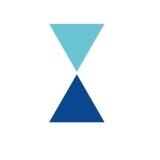 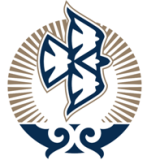 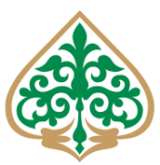 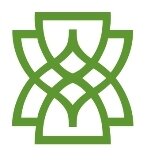 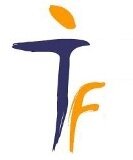 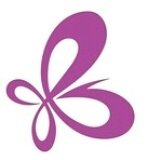 КритерийлерКелісемінКеліспеймінЖауап беру қиынТеріс бағалау жағдайында пікір қалдырыңызТеріс бағалау жағдайында ұсыныс қалдырыңызЕҰ мен Холдингтің өзара қарым-қатынастары корпоративтік басқару қағидаттарына және бекітілген ішкі құжаттарға негізделеді. Холдинг есеп беру нысандарын біріздендіру, бірыңғай стандарттар мен барлық МДҰ жұмысына қойылатын талаптарды қолдану жолымен МДҰ-мен тиімді өзара іс-қимылды жүзеге асырады. Холдинг ЕҰ мүдделерін ескереді және өзара іс-қимылдың барабар және жедел процесін қамтамасыз етеді.Холдинг МДҰ мақсаттарына уақтылы қол жеткізуге ықпал етеді. Холдинг ЕҰ-ға олардың тиімділігі мен рентабельділігін, нарықтық тартымдылығы мен бәсекеге қабілеттілігін арттыруға жәрдемдеседі.Холдинг саясаттар, стандарттар және басқа да нормативтік құжаттар түрінде ЕҰ үшін жоғары тиімді құралдарды ұсына отырып, ЕҰ мақсаттарына қол жеткізудің кепілі болып табылады.Холдинг технологияларды бірлесіп пайдалану, тәжірибе, дағдылар, құзыреттер, ноу-хау алмасу жолымен ЕҰ-ның өзара іс-қимылын күшейтуді, осылайша синергия әсерін ұлғайтуды қамтамасыз етеді. Холдинг менеджерлердің бастамашыл стратегиялық (ұзақ мерзімді) перспективаға дейін дамуын және оған қолдау көрсетуін қамтамасыз етеді. Холдинг өзінің басқару функцияларын іске асыру кезінде өзара көмек пен ынтымақтастық атмосферасын қолдайды, сондай-ақ өзінің ЕҰ-ның ғылыми, басқарушылық, технологиялық және бедел әлеуетін дамытады.Холдинг барлық ЕҰ-ның холдингішілік ақпаратқа ашық және тең қолжетімділігін қамтамасыз етеді, ЕҰ персоналының хабардарлығын, қызметкерлер үшін басшылықтың қолжетімділігін арттыру әдістерін, технологияларын, құралдары мен құралдарын енгізеді.Холдинг жыл сайын ЕҰ Директорлар кеңесінің төрағасына және директорлар Кеңесіндегі (бақылау Кеңесіндегі) Холдинг өкілдеріне жалғыз акционердің алдағы қаржы жылына арналған үмітіне дейін жібереді.КритерийлерКелісемінКеліспеймінЖауап беру қиынТеріс бағалау жағдайында пікір қалдырыңызТеріс бағалау жағдайында ұсыныс қалдырыңызҚызметтер көптеген тұтынушылар үшін қол жетімді. Қызмет көрсету шарттары қолжетімді және түсінікті.Холдинг ұсынылатын қызметтер бойынша консультацияларды тиімді жүзеге асырады. Холдинг қызметкерлері жоғары кәсіби шеберлік пен ынта танытады. Холдинг Халыққа қызмет көрсету және қызмет көрсету сапасын арттыруға жәрдемдеседі, бұл клиенттерге қызмет көрсету стандарттарын жақсартудан және кезектерді азайту үшін баламалы төлем жүйелерін енгізу мен дамытудан көрінедіХолдинг жеткілікті дәрежеде ЕҰ-ның қаржылық жағдайы, дивидендтік саясаты және кредиттік тарихы туралы, сондай-ақ даму перспективалары туралы өзекті ақпаратты ашып көрсетеді. Холдинг мемлекеттік бағдарламаларды, жекелеген ішкі рәсімдерді (сатып алу, жұмысқа қабылдау, қаржылық және қаржылық емес қызметтерді ұсыну) іске асыру, сондай-ақ қаржы қаражатын пайдалану бөлігінде қабылданатын шешімдердің ашықтығының жоғары деңгейін қамтамасыз етеді.Холдинг елдегі толыққанды теңдестірілген тұрғын үй нарығын дамыту үшін жағдай жасайды. Холдинг авариялық тұрғын үйлерді бұзу мәселесін шешуде маңызды рөл атқарады.Холдинг жеке тұрғын үй құрылысын дамытуға елеулі үлес қосуда. Холдинг халықтың кредиттеудің ипотекалық бағдарламаларына қолжетімділігін арттыруды қамтамасыз етеді.КритерийлерКелісемінКеліспеймінЖауап беру қиынТеріс бағалау жағдайында пікір қалдырыңызТеріс бағалау жағдайында ұсыныс қалдырыңызХолдинг мемлекеттік бағдарламаларды, жекелеген ішкі рәсімдерді (сатып алу, жұмысқа қабылдау, қаржылық және қаржылық емес қызметтерді ұсыну) іске асыру, сондай-ақ қаржы қаражатын пайдалану бөлігінде қабылданатын шешімдердің ашықтығының жоғары деңгейін қамтамасыз етеді.Холдинг бизнесті жүргізу негіздері, үздік әлемдік практикалар бойынша сапалы консультациялық қызметтер (оқыту) ұсыну, жұмыс істеп тұрған бизнесті жүргізуді сервистік қолдау, шетелдік әріптестермен іскерлік байланыстар орнатуға жәрдемдесу, шетелдік сарапшы-тәлімгерлерді тарту арқылы ШОБ субъектілерінің құзыретін арттыруға ықпал етеді.Холдинг инновациялық кәсіпкерлікті белсенді дамытады және тренингтер, семинарлар, онлайн курстар түрінде оқыту арқылы отандық инноваторлардың құзыреті мен біліктілігін арттырады.Холдинг жаңа бизнес-бастамаларды белсенді қолдайды және кәсіпкерлік секторды сауықтыруда маңызды рөл атқарады. Холдинг ел экономикасының шикізаттық емес секторларында өңірлік кәсіпкерліктің орнықты және теңгерімді өсуін қамтамасыз етуде маңызды рөл атқарады. Холдинг экономиканың басым секторларын дамыту процесінде мемлекет пен бизнестің тиімді өзара іс-қимылын қамтамасыз етеді.Холдинг пен ШОБ субъектілері арасындағы қарым-қатынас тиімді құрылған, Бизнес-портал мен CRM жүйесі өзара іс-қимылдың барынша жоғары нәтижесін алуға мүмкіндік береді. Қызметтер ШОБ субъектілері үшін қолжетімді болып табылады. Қызмет көрсету шарттары қолжетімді және түсінікті.КритерийлерКелісемінКеліспеймінЖауап беру қиынТеріс бағалау жағдайында пікір қалдырыңызТеріс бағалау жағдайында ұсыныс қалдырыңызҚызметтер туралы ақпарат көптеген тұтынушылар үшін қол жетімді. Қызмет көрсету шарттары туралы ақпарат қолжетімді және түсінікті.Экономиканың басым секторларына қаржылық және консультациялық қолдау көрсету арқылы ҚР экономикасын дамыту жөніндегі мемлекеттік бағдарламаларды іске асыруды Холдинг тиімді және жоспарланған мерзімде жүргізеді.Холдинг қызмет барысында туындайтын дауларды әрқашан құқықтық жолмен шешеді, келіссөздер жүргізеді және өзара қолайлы ымыраға келуге тырысады. Холдинг іскерлік әріптестер алдындағы өзінің келісімшарттық міндеттемелерін адал орындайды.Қызмет көрсету шарттары қолжетімді және түсінікті. Холдинг ұсынылатын қызметтер бойынша консультацияларды тиімді жүзеге асырады. Холдинг қызметкерлері жоғары кәсіби шеберлік пен ынта танытады.КритерийлерКелісемінКеліспеймінЖауап беру қиынТеріс бағалау жағдайында пікір қалдырыңызТеріс бағалау жағдайында ұсыныс қалдырыңызХолдинг АӨК қолдаудың мемлекеттік бағдарламаларын іске асыру, сондай-ақ қаржы қаражатын пайдалану бөлігінде қабылданатын шешімдердің ашықтығының жоғары деңгейін қамтамасыз етедіХолдинг еліміздің агроөнеркәсіптік кешенінің тұрақты дамуын қамтамасыз етуде оң өзгерістер енгізуде. Холдинг мемлекет пен АӨК субъектілерінің тиімді өзара іс-әрекетін қамтамасыз етеді.Холдинг пен АӨК субъектілері арасындағы қатынастар тиімді құрылған, Холдингтің ақпараттық ресурстары өзара іс-қимылдың барынша жоғары нәтижесін алуға мүмкіндік береді. Қызметтер АӨК субъектілері үшін қолжетімді болып табылады.КритерийлерКелісемінКеліспеймінЖауап беру қиынТеріс бағалау жағдайында пікір қалдырыңызТеріс бағалау жағдайында ұсыныс қалдырыңызҚойылған мақсаттарға уақтылы және қажетті нәтижемен қол жеткізіледі. Қоғамда республикалық бюджет қаражатын оңтайлы пайдалана отырып, Холдингті басқарудағы менеджмент қадамдарының дәйектілігі мен тиімділігі туралы толық әсер қалыптасады.Меншік иесінің және басқа да мүдделі тұлғалардың (республикалық, жергілікті билік органдары) ықпалы туралы, сондай-ақ мүдделі тұлғалармен мәмілелерді бақылау және келісу тәртібі туралы ақпарат белгілі, ашық және қолжетімді. Мәмілелер туралы ақпарат, сондай-ақ Холдингтің қаржы ағындары ашық. Холдинг басшылығының қызметі мен шешімдер қабылдау жүйесі ашық.Холдингтің табысты іске асырылған жобалары туралы ақпарат БАҚ-та тұрақты жарияланады, сондай-ақ Холдингтің ақпараттық ресурстарында қолжетімді. Қоғам холдингтің қаржылық тұрақтылығы мен даму перспективаларына сенімді.Холдинг қоғаммен тиімді және жедел өзара іс-қимыл жасайды. Холдингке жіберілетін сұрау салуларға жауаптар уақтылы және толық көлемде ұсынылады. Холдинг тұрақты негізде қоғамның назарын аударады немесе олармен бірге іске асырылатын немесе ықтимал жобаларды талқылауға шақырады.КритерийлерКелісемінКеліспеймінЖауап беру қиынТеріс бағалау жағдайында пікір қалдырыңызТеріс бағалау жағдайында ұсыныс қалдырыңызХолдинг объективтілікті, сенімділікті, тәуелсіздікті және ақпараттық ашықтықтың жоғары деңгейін қамтамасыз етеді. Меншік иесінің және басқа да мүдделі тұлғалардың (республикалық, жергілікті билік органдары) ықпалы туралы, сондай-ақ мүдделі тұлғалармен мәмілелерді бақылау және келісу тәртібі туралы ақпарат белгілі, ашық және қолжетімді. Мәмілелер туралы ақпарат, сондай-ақ Холдингтің қаржы ағындары ашық.Холдингтің табысты іске асырылған жобалары туралы ақпарат БАҚ-та тұрақты жарияланады, сондай-ақ Холдингтің ақпараттық ресурстарында қолжетімді. Қаржылық тұрақтылыққа және Холдингтің даму перспективаларына сенім бар.Холдинг өзін оң имиджі бар сенімді серіктес ретінде көрсетті. Топ-менеджменттің кәсіби деңгейі жоғары және тәжірибесі мол. Топ-менеджмент инвестициялық қоғамдастықпен қарым-қатынас жасау үшін әрдайым ашық және қолайлы инвестициялық климатты қамтамасыз етеді. Бұдан басқа, компанияда негізгі бизнес-шешімдерді қабылдау экологиялық, әлеуметтік және экономикалық салаларда тұрақты дамуға бағытталған.Холдинг ақпаратты уақтылы ұсыну, сондай-ақ көшпелі таныстырылымдар мен Холдинг басшылығымен кездесулер ұйымдастыру арқылы инвестициялық қоғамдастықпен тиімді өзара іс-қимылды жүзеге асырады. Холдинг инвесторлардың мүдделерін ескереді және барабар және жедел инвестициялық процесті қамтамасыз етеді. Холдинг қолданыстағы инвесторлармен өзара байланысты күшейту үшін жағдайларды қамтамасыз етеді.